UNIT-4QUALITY OF SERVICE IN AD HOC WIRELESS NETWORKS4.1 INTRODUCTION	Quality  of service (QoS) is the performance level of a service offered by the network to the user. The goal of QoS provisioning  is to achieve  a more deterministic  network behavior, so that information carried  by the network can be better delivered  and network resources can be better utilized.  A network or a service provider can offer different  kinds of services to the users. Here, a service can be characterized  by a set of measurable  pre specified  service requirements such as minimum  bandwidth,  maximum  delay, maximum  delay variance  (jitter), and maximum  packet loss rate. After accepting a service request from the user, the network has to ensure that the service requirements of the user's flow are met, as per the agreement, throughout  the duration of the flow (a packet stream from the source to the destination).  In other words, the network has to provide a set of service guarantees while  transporting  a flow.After receiving  a service request from the user, the first task is to find a suitable loop-free path from the source to the destination  that will have the necessary resources available le  to meet the QoS requirements  of the desired service. This process is known as QoS routing.  After finding  a suitable  path, a resource reservation  protocol is employed to reserve necessary resources along that path. QoS guarantees  can be provided only with appropriate resource reservation techniques. For example,  consider the network shown in  Figure 4.1. The attributes  of each link are shown in a tuple < BW, D >, where BW and D represent available  bandwidth in Mbps and delay  in milliseconds.  Suppose a packet-flow  from nodeB to node G requires a bandwidth  guarantee  of 4 Mbps. Throughout the chapter, the terms "node" and "station" are used interchangeably. QoS routing searches for a path that has sufficient  bandwidth to meet the bandwidth  requirement  of the flow. Here, six paths are available  between nodes B and G as shown in  Table 4.1. QoS routing selects path 3 (i.e., B → C → F → G) because, out of the availab le  paths, path 3 alone meets the bandwidth  constraint of 4 Mbps for the flow. The end-to-end bandwidth of a path is equal to the bandwidth of the bottleneck link (i.e., the link  having minimum bandwidth  among all the links  of a path). The end-to-end delay of a path is equal to the sum of delays of all the links of a path. Clearly, path 3 is not optimal in terms of hop count and/or end-to-end  delay parameters, while  path 1 is optimal in terms of both hop count and end-to-end  delay parameters.  Hence, QoS routing has to select a suitable  path that meets the QoS constraints  specified in the service request made by the user. Delay includes  transmission  delay, propagation delay, and queuing  delay.Figure 4.1. An example of QoS routing in ad hoc wireless network.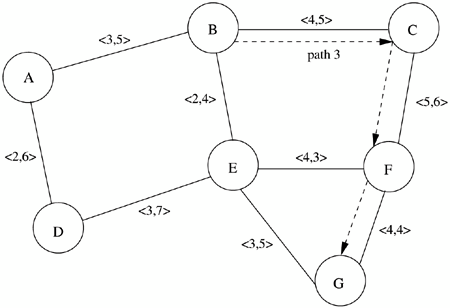 Table 4.1. Available paths from node B to node G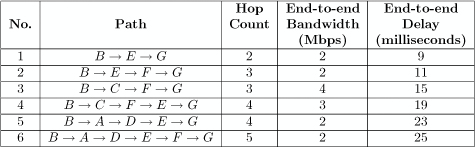 QoS provisioning  often requires  negotiation between  host and network, call admission control, resource reservation,  and priority scheduling  of packets. QoS can be rendered in ad hoc wireless  networks  through several ways, namely,  per flow, per link, or per node. In ad hoc wireless  networks, the boundary between the service provider (network)  and the user (host) is not defined clearly,  thus making  it essential  to have better coordination  among the hosts to achieve  QoS. Characteristics  of ad hoc wireless  networks  such as lack of central coordination, mobility  of hosts, and limited  availability  of resources make QoS  provisioning very challenging.4.1.1 Real-Time Traffic Support in Ad Hoc Wireless Networks	Real-time  applications  require mechanisms  that guarantee  bounded delay and delay jitter.  The end-to-end delay in packet delivery  includes  the queuing delay at the source and intermediate  nodes, the processing time at the intermediate nodes, and the propagation duration  over multiple  hops from the source node to the destination  node. Real-time  applications  can be classified  as hard real-time applications  and soft real-time  applications.  A hard real-time  application requires strict QoS guarantees.  Some of the hard real-time  applications  include nuclear  reactor control systems, air traffic control systems, and missile  control systems. In these applications,  failure  to meet the required delay constraints may lead to disastrous results. On the other hand, soft real-time  applications  can tolerate  degradation  in the guaranteed  QoS to a certain extent. Some of the soft real-time  applications  are voice telephony,  video-on-demand,  and video conferencing.  In these applications,  the loss of data and variation  in delay and delay jitter may degrade the service but do not produce hazardous results. Providing hard real-time  guarantees  in ad hoc wireless  networks  is extremely difficult  due to reasons such as the unrestricted  mobility  of nodes, dynamically varying  network topology, time-varying  channel capacity, and the presence of hidden terminals.  The research community is currently  focusing on providing QoS support for applications  that require soft real-time  guarantees.4.1.2 QoS Parameters in Ad Hoc Wireless Networks	As different  applications  have different  requirements,  the services required by them and the associated QoS parameters  differ from application  to application. For example,  in case of multimedia  applications,  bandwidth, delay jitter,  and delay are the key QoS parameters, whereas military  applications  have stringent security requirements.  For applications  such as emergency  search-and-rescue operations, availability  of the network is the key QoS parameter.  Applications such as group communication in a conference hall require that the transmissions among nodes consume as little  energy as possible. Hence, battery life is the key QoS parameter  here. Unlike traditional  wired networks, where the QoS parameters  are mainly characterized  by the requirements  of multimed ia  traffic, in ad hoc wireless networks  the QoS requirements  are more influenced  by the resource constraints of the nodes. Some of the resource constraints  are battery charge, processing power, and buffer space.4.2 ISSUES AND CHALLENGES IN PROVIDING QOS IN AD HOC WIRELESS NETWORKS	Providing  QoS support in ad hoc wireless  networks  is an active research area. Ad hoc wireless  networks  have certain unique characteristics  that pose several difficulties  in provisioning  QoS. Some of the characteristics  are dynamically varying  network topology, lack of precise state information,  lack of a central controller,  error-prone shared radio channel, limited  resource availability, hidden terminal  problem, and insecure medium.  A detailed discussion on how each of the above-mentioned characteristics affects QoS provisioning  in ad hoc wireless  networks  is given below.• Dynamically varying network topology: Since the nodes in an ad hoc wireless  network do not have any restriction  on mobility,  the network topology changes dynamically.  Hence, the admitted  QoS sessions may suffer due to frequent path breaks, thereby requiring  such sessions to be reestablished  over new paths. The delay incurred in reestablishing a QoS session may cause some of the packets belonging to that session to miss their delay targets/deadlines, which is not acceptable for applications  that have stringent  QoS requirements.• Imprecise state information:  In most cases, the nodes in an ad hoc wireless network maintain both the link-specific  state information and flow-specific  state information.  The link-specific  state information  includes  bandwidth, delay, delay jitter,  loss rate, error rate, stability,  cost, and distance values  for each link. The flow-specific  information  includes  session ID, source address, destination address, and QoS requirements  of the flow (such as maximum  bandwidth requirement,  minimum  bandwidth  requirement,  maximum  delay, and maximum delay jitter).  The state information  is inherently  imprecise  due to dynamic changes in network topology and channel characteristics.  Hence, routing decisions may not be accurate, resulting  in some of the real-time  packets missing their deadlines.• Lack of central coordination: Unlike  wireless  LANs and cellular  networks, ad hoc wireless  networks  do not have central controllers  to coordinate the activity  of nodes. This further complicates  QoS provisioning  in ad hoc wireless networks.• Error-prone  shared radio channel: The radio channel is a broadcast medium by nature. During  propagation through the wireless  medium,  the radio waves suffer from several impairments  such as attenuation,  multipath  propagation.• Hidden terminal problem:  The hidden terminal  problem is inherent  in ad hoc wireless  networks. This problem occurs when packets originating  from two or more sender nodes, which are not within  the direct transmission  range of each other, collide  at a common receiver  node. It necessitates the retransmits ion  of the packets, which may not be acceptable for flows that have stringent  QoS requirements.  The RTS/CTS control packet exchange  mechanism,  proposed in [1] and adopted later in the IEEE 802.11 standard, reduces the hidden terminal  problem only to a certain extent.  • Limited resource availability: Resources such as bandwidth, battery life, storage space, and processing capability  are limited  in ad hoc wireless  networks. Out of these, bandwidth  and battery life are critical  resources, the availability  of which significantly  affects the performance  of the QoS provisioning mechanism.  Hence, efficient  resource management  mechanisms  are required for optimal utilization  of these scarce resources.• Insecure medium:  Due to the broadcast nature of the wireless  medium, communication  through a wireless  channel is highly  insecure. Therefore, security is an important  issue in ad hoc wireless  networks, especially  for military  and tactical applications.  Ad hoc wireless  networks  are susceptible to attacks such as eavesdropping,  spoofing, denial of service, message distortion, and impersonation.  Without sophisticated  security mechanisms,  it is very difficult  to provide secure communication guarantees. Some of the design choices for providing  QoS support are described below.• Hard state versus soft state resource reservation: QoS resource reservation is one of the very important  components of any QoS framework  (a QoS framework  is a complete system that provides required/promised  services to each user or application).  It is responsible for reserving  resources at all intermediate  nodes along the path from the source to the destination,  as requested by the QoS session. QoS resource reservation  mechanisms  can be broadly classified  into two categories: hard state and soft state reservation mechanisms.  In hard state resource reservation  schemes, resources are reserved at all intermed iate nodes along the path from the source to the destination throughout  the duration of the QoS session. If such a path is broken due to network dynamics, these reserved resources have to be explicitly  released by a deal location mechanism.  Such a mechanism  not only introduces additional control overhead, but may also fail to release resources completely  in case a node previously  belonging  to the session becomes unreachable.  Due to these problems, soft state resource reservation  mechanisms,  which maintain reservations  only for small time intervals,  are used. These reservations  get refreshed if packets belonging  to the same flow are received  before the timeout period. The soft state reservation  timeout  period can be equal to packet inter- arrival  time or a multiple  of the packet inter-arrival  time. If no data packets are received  for the specified  time interval,  the resources are deallocated  in a decentralized  manner without  incurring any additional control overhead. Thus no explicit  teardown is required for a flow. The hard state schemes reserve resources explicitly  and hence, at high network loads, the call blocking ratio will be high, whereas soft state schemes provide high call acceptance at a gracefully degraded fashion.•Stateful versus stateless approach: In the stateful approach, each node maintains  either global state information  or only local state information,  while in the case of a stateless approach, no such information  is maintained  at the nodes. State information  includes  both the topology information  and the flow-specific information.  If global state information  is available,  the source node can use a centralized  routing algorithm to route packets to the destination.  The performance  of the routing protocol depends on the accuracy of the global state information  maintained  at the nodes. Significant  control overhead is incurred in gathering  and maintaining  global state information.  On the other hand, if mobile nodes maintain  only local state information  (which is more accurate), distributed  routing algorithms  can be used. Even though control overhead incurred  in maintaining  local state information  is low, care must be taken to obtain loop-free routes. In the case of the stateless approach, neither  flow- specific nor link-specific  state information  is maintained  at the nodes. Though the stateless  approach solves the scalability  problem permanently  and reduces the burden (storage and computation)  on nodes, providing QoS guarantees becomes extremely  difficult.• Hard QoS versus soft QoS approach: The QoS provisioning  approaches can be broadly classified  into two categories: hard QoS and soft QoS approaches. If QoS requirements  of a connection are guaranteed  to be met for the whole duration of the session, the QoS approach is termed a hard QoS approach. If the  QoS requirements  are not guaranteed  for the entire session, the QoS approach is termed a soft QoS approach. Keeping  network dynamics  of ad hoc wireless networks  in mind, it is very difficult  to provide hard QoS guarantees  to user applications.  Thus, QoS guarantees  can be given only within  certain  statistical bounds. Almost all QoS approaches availab le  in the literature  provide only soft QoS guarantees.4.3 CLASSIFICATIONS  OF QOS SOLUTIONSThe QoS solutions  can be classified  in two ways. One classificatio n  is based on the QoS approach employed, while  the other one classifies  QoS solutions  based on the layer at which they operate in the network protocol stack.4.3.1 Classifications of QoS ApproachesAs shown in  Figure 10.2, several criteria  are used for classifying  QoS approaches. The QoS approaches can be classified  based on the interaction between the routing protocol and the QoS provisioning  mechanism,  based on the interaction  between the network and the MAC layers, or based on the routing information  update mechanism.  Based on the interaction  between the routing protocol and the QoS provisioning  mechanism,  QoS approaches can be classified  into two categories: coupled and decoupled QoS approaches. In the case of the coupled QoS approach, the routing protocol and the QoS provisioning  mechanism  closely interact  with each other for delivering  QoS guarantees.  If the routing protocol changes, it may fail to ensure QoS guarantees.  But in the case of the decoupled approach, the QoS provisioning mechanism  does not depend on any specific routing protocol to ensure QoS guarantees.Figure 4.2. Classifications of QoS approaches.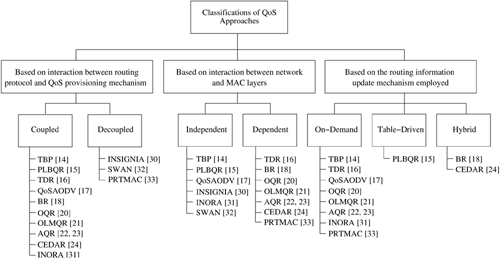 Similarly,  based on the interaction  between the routing protocol and the MAC protocol, QoS approaches can be classified  into two categories:  independent and dependent QoS approaches. In the independent  QoS approach, the network layer is not dependent on the MAC layer for QoS provisioning.  The dependent QoS approach requires  the MAC layer to assist the routing protocol for QoS provisioning.  Finally,  based on the routing information update mechanism  employed, QoS approaches can be classified  into three categories,  namely,  table-driven, on-demand, and hybrid QoS approaches. In the table-driven  approach, each node in the network maintains  a routing table which aids in forwarding  packets. In the on-demand  approach, no such tables are maintained  at the nodes, and hence the source node has to discover the route on the fly. The hybrid approach incorporates features  of both the table-driven  and the on-demand approaches.4.3.2 Layer-Wise Classification of Existing QoS Solutions	The existing  QoS solutions  can also be classified  based on which layer in the network protocol stack they operate in.  Figure 4.3 gives a layer-wise classification  of QoS solutions. The figure also shows some of the cross-layer QoS solutions  proposed for ad hoc wireless  networks. The following  sections describe the various QoS solutions listed in  Figure 4.3.Figure 4.3. Layer-wise classification of QoS solutions.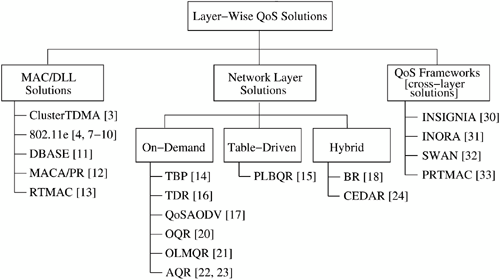 4.4 MAC LAYER SOLUTIONSThe MAC protocol determines  which node should transmit  next on the broadcast channel when several nodes are competing for transmission  on that channel.  The existing  MAC protocols for ad hoc wireless  networks  use channel sensing and random back-off schemes, making  them suitable  for best-effort data traffic.  Real-time  traffic (such as voice and video) requires bandwidth guarantees.  Supporting real-time  traffic in these networks  is a very challenging task. In most cases, ad hoc wireless  networks  share a common radio channel operating  in the ISM band  or in military  bands. The most widely  deployed medium access technology  is the IEEE 802.11 standard . The 802.11 standard has two modes of operation: a distributed  coordination  function (DCF) mode and a point coordination function (PCF) mode. The DCF mode provides best-effort service, while  the PCF mode has been designed to provide real-time traffic support in infrastructure-based  wireless  network configurations.  Due to lack of fixed infrastructure  support, the PCF mode of operation is ruled out in ad hoc wireless  networks. Currently,  the IEEE 802.11 Task Group e (TGe) is enhancing  the legacy 802.11 standard to support real-time  traffic. The upcoming 802.11e standard has two other modes of operation, namely, enhanced  DCF (EDCF) and hybrid coordination function (HCF) to support QoS in both infrastructure-based  and infrastructure-less  network configurations. These two modes of operation are discussed later in this section. In addition to these standardized  MAC protocols, several other MAC protocols that provide QoS support for applications  in ad hoc wireless  networks have been proposed. Some of these protocols are described below. ISM refers to the industrial,  scientific,  and medical band. The frequencies  in this band (from 2.4  GHz to 2.4835 GHz) are unlicensed.4.4.1 Cluster TDMA	Gerla and Tsai proposed Cluster TDMA for supporting real-time  traffic in ad hoc wireless  networks. In bandwidth-constrained  ad hoc wireless  networks, the limited  resources available  need to be managed  efficiently.  To achieve this goal, a dynamic  clustering  scheme is used in Cluster TDMA. In this clustering approach, nodes are split into different  groups. Each group has a cluster-head  (elected  by members of that group), which acts as a regional  broadcast node and as a local coordinator to enhance the channel throughput.  Every node within  a cluster is one hop away from the cluster-head.  The formation  of clusters and selection  of cluster-heads  are done in a distributed  manner.  Clustering  algorithms  split the nodes into clusters so that they are interconnected  and cover all the nodes. Three such algorithms  used are lowest-ID algorithm,  highest- degree (degree refers to the number of neighbors  which are within  transmission range of a node) algorithm,  and least cluster change (LCC) algorithm.  In the lowest-ID algorithm,  a node becomes a cluster-head  if it has the lowest ID among all its neighbors. In the highest-degree  algorithm,  a node with a degree greater  than the degrees of all its neighbors  becomes the cluster-head.  In the LCC algorithm,  cluster-head  change occurs only if a change in network causes two cluster-heads  to come into one cluster or one of the nodes moves out of the range of all the cluster-heads. The time division multiple  access (TDMA) scheme is used within  a cluster for controlling  access to the channel.  Further, it is possible for multiple  sessions to share a given TDMA slot via code division multi le  access (CDMA).  Across clusters, either spatial reuse of the time-slots  or different  spreading codes can be used to reduce the effect of inter-cluster  interference.  A synchronous time division frame is defined to support TDMA access within  a cluster and to exchange control information.  Each synchronous time division frame is divided into slots. Slots and frames are synchronized  throughout  the network. A frame is split into a control phase and a data phase. In the control phase, control functions  such as frame and slot synchronization,  routing, clustering,  power management,  code assignment,  and virtual circuit (VC) setup are done. The cluster-head  does the reservation  for the VC by assigning  the slot(s) and code(s) to be used for that connection.  The number of slots per frame to be assigned to a VC is determined  by the bandwidth requirement  of the VC. Each station broadcasts the routing information  it has, the ID of its cluster-head,  the power gain3    list (the power gain list consists of the power gain values corresponding to each of the single-hop  neighbors  of the node concerned) it maintains,  reservation  status of the slots present in its data phase, and ACKs for frames that are received  in the last data phase. Upon receiving  this information, a node updates its routing table, calculates  power gains for its neighbors, updates the power gain matrix,  selects its cluster-head,  records the slot reservation  status of its neighbors, obtains ACKs for frames that are transmitted in the last data phase, and reserves slot(s). In each cluster, the corresponding cluster-head  maintains  a power gain matrix.  The power gain matrix contains the power gain  lists of all the nodes that belong to a particular  cluster. It is useful for controlling  the transmission  power and the code division within a cluster. Power gain is the power propagation  loss from the transmitter  to the receiver. The data phase supports both real-time  and best-effort traffic. Based on the bandwidth requirement  of the real-time  session, a VC is set up by allocating sufficient  number of slots in the data phase. The remaining  data slots (i.e., free slots) can be used by the best-effort traffic using the slotted-ALOHA  scheme. For each node, a predefined  slot is assigned in the control phase to broadcast its control information.  The control information  is transmitted  over a common code throughout  the network. At the end of the control phase, each node would have learned  from the information  broadcast by the cluster-head,  the slot reservation status of the data phase and the power gain lists of all its neighbors. This information  helps a node to schedule free slots, verify the failure  of reserved slots, and drop expired real-time  packets. A fast reservation  scheme is used in which a reservation  is made when the first packet is transmitted,  and the same slots in the subsequent frames can be used for the same connection.  If the reserved slots remain idle for a certain timeout  period, then they are released.4.4.2 IEEE 802.11e	In this section, the IEEE 802.11 MAC protocol is first described. Then, the recently  proposed mechanisms  for QoS support, namely,  enhanced  distributed coordination  function (EDCF) and hybrid coordination  function (HCF), defined in the IEEE 802.11e draft, are discussed.IEEE 802.11 MAC Protocol	It supports two modes of operation, namely,  distributed  coordination  function (DCF) and point coordination function (PCF). The DCF mode does not use any kind of centralized  control, while the PCF mode requires an access point (AP, i.e., central controller)  to coordinate the activity  of all nodes in its coverage area. All implementations  of the 802.11 standard for WLANs must provide the DCF mode of operation, while the PCF mode of operation is optional. The time interval  between the transmission  of two consecutive frames is called the inter-frame  space (IFS). There are four IFSs defined in the IEEE 802.11 standard, namely,  short IFS (SIFS), PCF IFS(PIFS), DCF IFS (DIFS), and extended IFS (EIFS). The relationship  among them is as follows: 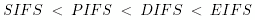 Distributed  Coordination  Function In the DCF mode, all stations are allowed  to contend for the shared medium simultaneously.  CSMA/CA mechanism  and random back-off scheme are used to reduce frame collisions.  Each uncast frame is acknowledged  immed iately  after being received. If the acknowledgment  is not received  within  the timeout period, the data frame is retransmitted.  Broadcast frames do not require acknowledgments  from the receiving  stations. If a station A wants to transmit  data to station B, station A listens to the channel. If the channel is busy, it waits until the channel becomes idle. After detecting the idle channel,  station A further waits for a DIFS period and invokes a back-off procedure. The back-off time is given by 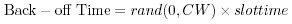 where slot time includes  the time needed for a station to detect a frame, the propagation delay, the time needed to switch from the receiving  state to the transmitting  state, and the time to signal to the MAC layer  the state of the channel.  The function rand(0, CW) returns a pseudo-random integer from a uniform distribution  over an interval  [0, CW]. The current value of thecontention window (CW) plays an important  role in determining  the back-off period of the station. The initial  value of CW is CW min . If a collision  occurs, the value of CW is doubled. As the number of collisions  increases, the value of CW is increased exponentially  in order to reduce the chance of collision occurrence. The maximum  value of CW is CW max . After detecting the channel as being idle for a DIFS period, station A starts decrementing  the back-off counter. If it senses the channel as busy during this count-down process, it suspends the back-off counter till it again detects the channel as being idle for a DIFS period. Station A then continues  the count- down process, where it suspended the back-off counter. Once the back-off counter reaches zero, station A transmits  a request-to-send  (RTS) frame and waits for a clear-to-send  (CTS) frame from the receiver  B. If other stations do not cause any interference,  station B acknowledges  the RTS frame by sending a CTS frame. Upon receiving  the CTS frame, station A transmits  its data frame, the reception of which is acknowledged  by receiver  B by sending an ACK frame. In the above scenario, if another station C apart from station A also senses the channel as being idle (i.e., stations A and C sense the channel as being idle and the back-off counters set by them expire at the same time) and transmits  an RTS frame, a collision  occurs and both the stations initiate  back-off procedures. If the size of the MAC frame, that is, MAC service data unit (MSDU),  is greater  than the fragmentation threshold, it is fragmented  into smaller  frames, that is, MAC protocol data units (MPDUs), before transmission,  and each MPDU has to be acknowledged  separately.  Once an MSDU is  transmitted successfully,  CW is reset to CW min . The RTS/CTS control frame exchange helps in reducing the hidden terminal  problem inherent  in CSMA-based ad hoc wireless  networks. MSDU is the information  that is delivered  as a unit between MAC service access points. MPDU is the unit of data exchanged  between two peer MAC entities  using  the services of the physical layer.Point Coordination  Function	The IEEE 802.11 standard incorporates an optional access method known as PCF to let stations have priority access to the wireless  medium.  This access method uses a point coordinator (PC), which operates at an AP. Hence PCF is usable only in infrastructure-based  network configurations.  A station which requires  the PCF mode of operation sends an association message to the PC to register  in its polling list and gets an association identifier  (AID). The PC polls the stations registered  in its polling  list in ascending order of AIDs to allow them contention-free  access to the medium.  The role of the PC is to determine which station should gain access to the channel. The stations requesting the PCF mode of operation get associated with the PC during the contention period (CP). With PCF, the channel access alternates  between the contention-free period (CFP) and the contention period (CP) for the PCF and DCF modes of operation, respectively. A CFP and the following  CP form a super frame. The PC generates  a beacon frame at regular beacon frame intervals  called target beacon transmission  time (TBTT). The value of TBTT is announced  in the beacon frame. Each super frame  starts with a beacon frame, which is used to maintain synchronization among local timers in the stations and to deliver  protocol- related parameters.  The PC uses contention-free  poll (CF-Poll) packets to ask stations to transmit  their frames. A station that is able to respond toCF-Poll frames is said to be CF-Pollable. It is optional for a CF-Pollable station to respond to a CF-Pollframe  received  from the PC. If the PC receives  no response from the polled station for a PIFS period, it polls the next station in the polling list (in case the remaining  duration of CFP is long enough for at least one CFP transmission)  or ends the CFP by transmitting  CF-End control frame. The PC and the CF-Pollable stations do not use the RTS/CTS control frame exchange in the CFP.  Figure 4.4 shows the operation of the network in the combined PCF and DCF modes. The channel access switches alternately between the PCF mode and the DCF mode, but the CFP may shrink due to stretching  when DCF takes more time than expected. This happens when an MSDU is fragmented  into several MPDUs, hence giving  priority to these fragments  over the PCF mode of operation.Figure 4.4. PCF and DCF frame sharing.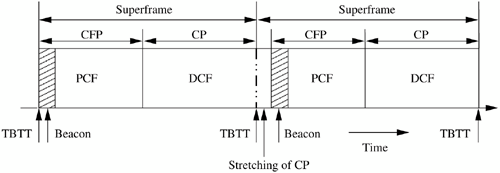 PCF has certain shortcomings  which make it unsuitable  for supporting real-time traffic.. At TBTT, the PC has to sense the medium idle for at least PIFS before transmitting the beacon frame. If the medium is busy around TBTT, the beacon is delayed, thereby delaying  the transmission  of real-time  traffic that has to be delivered  in the following  CFP. Further, polled stations' transmission durations  are unknown to the PC. The MAC frame (i.e., MSDU) of the polled station may have to be fragmented  and may be of arbitrary length.  Further, the transmission  time of an MSDU is not under the control of the PC because of different  modulation and coding schemes specified  in the IEEE 802.11 standard. PCF is not scalable to support real-time  traffic for a large number of users. Due to these reasons, several mechanisms have been proposed to enhance the IEEE 802.11 standard to provide QoS support. The QoS mechanisms  that are proposed as part of the IEEE 802.11e standard are described below.QoS Support  Mechanisms  of IEEE 802.11e:The IEEE 802.11 WLAN standard supports only best-effort service. The IEEE 802.11 Task Group e (TGe) has been set up to enhance the current.  802.11 MAC protocol so that it is able to support multimedia   applications.  The TGe has chosen the virtual DCF (VDCF) proposal as the enhanced DCF  (EDCF) access mechanism.  EDCF supports real-time  traffic by providing differentiated  DCFaccess to the wireless  medium.  The TGe has also specified  a hybrid coordination  function (HCF) that combines EDCF with the features  of PCF to simplify  the QoS provisioning.  HCF operates during both the CFP and the CP. Enhanced Distributed  Coordination  Function Enhanced distributed  coordination function (EDCF) provides differentiated and distributed  access to the wireless  medium.  Each frame from the higher layer carries its user priority (UP). After receiving  each frame, the MAC layer maps it into an access category (AC). Each AC has a different  priority of access to the wireless  medium.  One or more UPs can be assigned to each AC. EDCF channel access has up to eight ACs , to support UPs. EDCF supports eight UPs. Similar  to the DCF, each AC has a set of access parameters, such as CW min , CW max , AIFS, and transmission  opportunity (TXOP) limit,  which would be described later in this section. Hence, each AC is an enhanced  variant  of the DCF. Flows that fall under the same AC are effectively  given identical priority to access the channel.  A station accesses the channel based on the AC of the frame to be transmitted.  An access point that provides QoS is called QoS access point (QAP). Each QAP will provide at least four ACs. Each station contends for transmission  opportunities  (TXOPs) using a set of EDCF channel access parameters  that are unique to the AC of the packet to be transmitted. The TXOP is defined as an interval  of time during which a station has the right to initiate  transmissions.  It is characterized  by a starting time and a maximum duration called TXOP Limit.  Depending  on the duration of TXOP, a station may transmit  one or more MSDUs. Priority of an AC refers to thelowest UP assigned to that AC. During  CP, each AC (of priority i) of the station contends for a TXOP and independently  starts a back-off counter after detecting  the channel being idle for an arbitration inter-frame  space (AIFS[i]) as specified in [10]. AIFS[i] is set as given below. 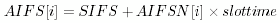 where AIFSN[i] is the AIFS slot count (i.e., the number of time-slots  a station has to sense the channel as idle before initiating  the back-off process) for priority class i and takes values greater  than zero. For high-priority  classes, low AIFSN values  are assigned to give higher  priorities  for them. After waiting for AIFS[i], each back-off counter is set to a random integer drawn from the range: 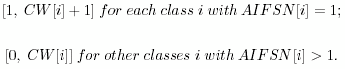 The reason for having a different  range for classes with AIFSN[i] = 1 is to avoid transmissions  initiated  by stations that are operating  in the EDCF mode from  colliding  with the hybrid coordinator's (HC, which is explained  later in this section) poll packets. The HC operates at QAP and controls QoS basic service set (QBSS) operation under the HCF.  Figure 4.5 illustrates  the relationship between SIFS, PIFS, DIFS, and various AIFS values. As in legacy DCF, if a station detects the channel to be busy before the back-off counter reaches zero, the back-off counter is suspended. The station has to wait for the channel to become idle again for an AIFS period, before continuing  to decrement the counter. In this figure,  it is assumed that station ST A1 has traffic  that belongs to three different  ACs. The back-off counter of the highest priority AC expires first, which causes the corresponding AC to seize an EDCF-TXOP  for initiating data transmission.  The other ACs suspend their back-off counters and wait for the channel to become idle again.  When the back-off counter of a particular  AC reaches zero, the corresponding station initiates  a TXOP and transmits  frame(s) that have the highest priority.  TXOPs are allocated  via contention (EDCF-TXOP)  or granted through HCF (polled-TXOP) . The duration of EDCF-TXOP is limited  by a QBSS-wide  TXOP Limit  transmitted  in beacons by the HC, while  during the CFP the starting time and maximum duration of each polled-TXOP  is specified  in the corresponding CF-Poll frame by the HC. If the back-off counters of two or more ACs in a single station reach zero at the same time, a scheduler inside the station avoids the virtual collision  by granting  the TXOP to the highest priority AC, while  low-priorityACs behave as if there was an external  collision  on the wireless  medium.Figure 4.5. An example of EDCF access mechanism.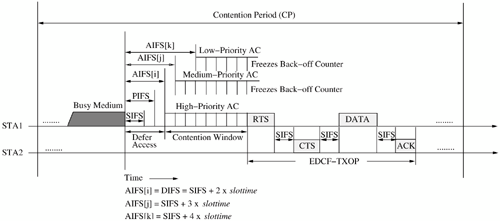 Hybrid  Coordination  Function	The hybrid coordination  function (HCF) combines features of DCF  and PCF to provide the capability  of selectively handling  MAC service data units (MS-DUs), in a manner that has upward compatibility  with both DCF and PCF. It uses a common set of frame exchange sequences during both the CP and the CFP. The HCF is usable only in infrastructure-based  BSSs that provide QoS, that is, QBSSs. The HCF uses a QoS-aware point coordinator, called HC, which is typically  collocated with aQAP. The HC implements  the frame exchange  sequences and the MSDU handling  rules defined inHCF, operating  during both the CP and the CFP. It allocates  TXOPs to stations and initiates  controlled  contention periods for the stations to send reservation  requests. When the HC needs access to the wireless  medium,  it senses the medium.  If the medium remains  idle for a PIFS period, it initiates MSDU  deliveries.  The HC can start contention-free controlled  access periods (CAPs) at any time during a CP, after the medium is determined  to be idle for at least one PIFS period.	A CAP may include one or more TXOPs. During  the CAP, the HC may transmit frames and issue polls to stations which grant them TXOPs. At the end of  the TXOP or when the station has no more frames to transmit,  it explicitly hands over control of the medium back to the HC.  Figure 4.6 shows an example  of a super frame  divided into CFP, CP, and three CAP intervals. During  CP, each TXOP begins either when the medium is determined  to be availab le  under the EDCF rules (EDCF-TXOP) or when the station receives  a QoS CF-Poll frame from the HC (polled-TXOP).Figure 4.6. Division of time into CFP, CP, and CAP intervals.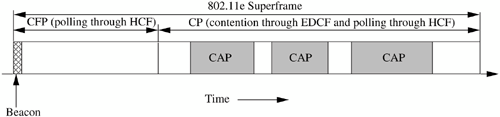 Figure 4.7 illustrates  CFP in the HCF mode of operation. During CFP, the HC grants TXOPs to stations by sending QoS CF-Poll frames. The polled station can transmit  one or more MSDUs in the allocated  TXOP. If the size of an MSDU is too large, it can be divided into two or more fragments  and transmitted  sequentially  with SIFS waiting  periods in between them. These fragments  have to be acknowledged  individually.  The CFP ends after the time announced  in the beacon frame or by a CF-End frame from the HC.Figure 4.7. An example of HCF access mechanism.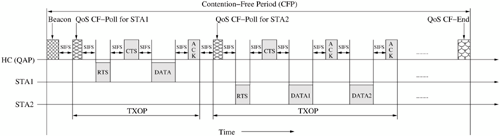 4.4.3 DBASE	The distributed  bandwidth  allocation/sharing/extension  (DBASE)  protocol supports multimedia  traffic [both variable  bit rate (VBR) and constant bit rate (CBR)] over ad hoc WLANs. In an ad hoc WLAN, there is no fixed infrastructure  (i.e., AP) to coordinate the activity  of individual  stations. The stations are part of a single-hop  wireless  network and contend for the broadcast channel in a distributed  manner.  For real-time  traffic (rt-traffic),  a contention- based process is used in order to gain access to the channel.  Once a station gains channel access, a reservation-based  process is used to transmit  the subsequent frames. The non-real-time  stations (nrt-stations)  regulate  their accesses to the channel according to the standard CSMA/CA protocol used in 802.11 DCF. The DBASE protocol permits real-time  stations (rt-stations)  to acquire excess bandwidth on demand. It is still compliant  with the IEEE 802.11 standard. Like the IEEE 802.11 standard, the DBASE protocol divides the frames into three priority classes. Frames belonging  to different  priority classes have to wait for different  IFSs before they are transmitted.  Stations have to wait for a minimum  of PIFS before transmitting  rt-frames  such as reservation  frame (RF) and request-to-send  (RTS). The nrt-frames  have the lowest priority,  and hence stations have to wait for DIFS before transmitting  such frames. The Access Procedure for Non Real-Time  Stations  The channel access method for nrt-stations  is based on conventional  DCF. An nrt-station  with data traffic has to keep sensing the channel for an additional random time called data back-off time (DBT) after detecting  the channel as being idle for a DIFS period. The DBT is given by 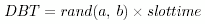 	The function rand(a, b) returns a pseudo-random integer  from a uniform  distribution  over an interval  [a, b], where b grows exponentially  for each retransmission  attempt, and the range of b is between b min and b max . DBASE adopts the contention window parameters  fromthe IEEE 802.11 DSSS specification.  If the channel is idle, the DBT counter is decremented  till it reaches zero, but it is frozen while  the channel becomes busy. Once the DBT counter reaches zero, the nrt-station transmits  its nrt-frame.  The destination  sends an ACK to the source after SIFS period after receiving  the nrt- frame correctly from the source.	The Access Procedure for Real-Time  Stations Each rt-station  maintains  a virtual  reservation  table (RSVT). In this virtual table, the information  regarding  all rt-stations  that have successfully  reserved  the required  bandwidth is recorded. Before initiating  an rt-session, the rt-station sends an RTS in order to reserve the required bandwidth. Before transmitting the RTS, a corresponding entry is made in the RSVT of the node. Every station that hears this RTS packet also makes a corresponding entry in its RSVT. After recording into the RSVT successfully,  an rt-station  need not contend for the channel any more during its whole session. Bandwidth  Reservation One of the rt-stations  takes the responsibility  of initiating  the contention-free period (CFP) periodically.  Such an rt-station  is designated  as CFP generator (CFPG). The CFP is utilized  by the active rt-stations  present in the network to transmit  their rt-frames. The CFPG issues a reservation  frame (RF) periodically and has the right to send its rt-frame first in the CFP. The maximum delay between any two consecutive RFs is D max , where D max   is the minimum  of maximum  delay bounds among all active rt-connections.  The RF is a broadcastframe that announces the beginning  of the CFP. The RF contains the information  about the number of active rt-stations  and the information  about allrt-stations  recorded in the RSVT of the CFPG. Assume that at time t an rt-station  wants to transmit  data. Then it monitors the channel for detecting  the RF during the interval  (t, t + D max ). If the rt-station detects the RF, it waits until the CFP finishes. After the CFP finishes, the rt- station keeps sensing the channel for a period of real-time  back-off time (RBT) after detecting  the channel as being idle for a PIFS period. The RBT of an rt- station is given by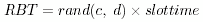 	where rand(c, d) returns a pseudo-random integer  from a uniform distribution over an interval  [c, d]. The values of c and d are set to 0 and 3, respectively.  If the channel is idle, the RBT counter is decremented  till it reaches zero, but it is frozen while  the medium is sensed busy. Once the RBT counter reaches zero, the rt-station  contends for its reservation  by sending an RTS packet. If no collision occurs, it updates its tables and transmits  its first rt-frame.  If a collision occurs, the P-persistent scheme is used to resolve the contention. The rt-station involved  in collision  retransmits  theRTS in the next time-slot  (i.e., slottime) with  a probability  P. With probability  (1 - P), it defers for at least one time-slot and recalculates  the RBT using the following  equation: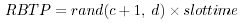 where RBTP is the recalculated  RBT for the P-persistent scheme. If an RF is not received  during the interval  (t, t + D max ), it means that there are no active rt-stations. If the channel is still idle in the interval  (t + D max  + δ ,t + D max  + δ + PIFS) and no RF is detected, the rt-station  that wants to transmit data at time instant t will execute the back-off scheme. Here δ represents the remaining  transmitting  time of the current frame at the time instant  t + D max . During  the back-off process, the rt-station should keep monitoring  the channel to check whether any rt-station has started acting as the CFP generator. If RBT reaches zero, the rt-station  sends an RTS frame to the receiver.  If no collision  occurs, it gets CTS from the receiver  and plays the role of CFPG in the network. If a collision  occurs, the P-persistent scheme as mentioned  above is used to decide when the stations are to transmit  again. The bandwidth reservation  scheme is illustrated  in  Figure 4.8.  Figure 4.8 (a) depicts a case in which no collision  occurs, while   Figure 4.8 (b) shows a scenario in which a collision  occurs. In  Figure 4.8 (a), stations A and C have rt- frames for transmission  to stations B and D, respectively.  Besides these, station E has nrt-frames  to be transmitted  to station D. After listening  to the channel for D max  time period in order to detect the presence of an RF, stations A and C conclude that no CFPG exists in the network. Then, if they find the channel as being idle for a PIFS period, they initiate  their back-off timers. In this case, assume that RBT A   is one slot and RBT C  is three slots. During  the back- off process, once the channel becomes busy, the back-off timer of station C is paused as shown in  Figure 4.8 (a). It is restarted from the same value once the channel becomes idle again.  After RBT A   counts down to zero, station A seizes the channel and sends an RTS. When station A starts transmitting, station C pauses its back-off counter. If no collision  occurs, station A receives a CTS within  SIFS time duration. Then station A records its reservation information  into the RSVT and becomes the CFPG. Since station A is currently playing  the role of CFPG, it transmits  an RF before transmitting  its first rt- frame. Once station A completes  its transmission,  station C continues its back- off process. When RBT C  counts down to zero, station C reserves bandwidth  by adding a corresponding entry into the RSVT and transmits  its first rt-frame. When station E detects the channel as being idle for DIFS, it implies  that no other rt-station  wants to transmit  currently,  and hence station E sends its RTS as soon as DBT E   counts down to zero. By the end of a contention period whose length is limited  by a parameter  RP max   (maximum  repetition  period), bandwidth would be reserved  for the rt-stations,  and thereafter  they need not exchange RTS/CTS control frames before transmitting  their rt-frames.  The delay between two RFs varies from real-time  period (RP) to D max , where RP is the sum of the CFP (rt-stations  reserved period) and the CP for new rt-stations.Figure 4..8. An example of new rt-stations joining the network.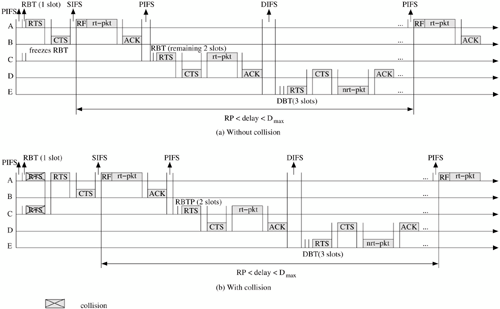 In  Figure 4.8 (b), assume that both station A and station C generate  RBT as one slot. After waiting  for one time-slot,  both transmit  their RTS frames, which results  in a collision.  Then the P-persistent scheme is applied. Assume thatstation A gets access to the channel during the next slot itself,  but station C does not. Then, station A will retransmit  its RTS in the following  slot, while station C initiates  a new back-off time RBTP C . If no collision  occurs, station A gets a CTS within  SIFS, and sends out an RF and its rt-frame. When RBTP C  counts down to zero, station C seizes the channel to send an RTS. If any collision  occurs, the rt-station uses the P-persistent scheme to resolve the collision.  The collision  resolution  process is restricted  from crossing  the RP max  boundary. The MAC layer solutions  such as MACA/PR and RTMAC provide real-time  traffic support in asynchronous  ad hoc wireless  networks. 4.5 NETWORK LAYER SOLUTIONSThe bandwidth reservation  and real-time  traffic support capability of MAC protocols can ensure reservation  at the link level only, hence the network  layer support for ensuring end-to-end  resource negotiation,  reservation, and reconfiguration  is very essential.  This section describes the existing  network layer solutions  that support QoS provisioning. 4.5.1 QoS Routing ProtocolsQoS routing protocols search for routes with sufficient  resources in order to satisfy the QoS requirements  of a flow. The information regarding  the availability  of resources is managed  by a resource management  module which  assists the QoS routing protocol in its search for QoS feasible  paths. The QoS routing protocol should find paths that consume minimum  resources. The QoS  metrics  can be classified  as additive  metrics, concave metrics, and multiplicative metrics. An additive  metric Am   is defined as  , where L i (m) is the value of metric m over link L i   and L i   × P. The hop length  of path P is h. A concave metric  represents the minimum  value over a path P and is formally  defined as C m   = min(L i (m)), L i (m) ε P. A multip licative metric represents  the product of QoS metric values  and is defined as  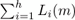 ,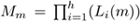 	L i (m) ε P. To find a QoS feasible path for a concave metric, the available  resource on each link should be at least equal to the required value of the metric. Bandwidth  is a concave metric, while  cost, delay,  and delay jitter are additive  metrics. The reliab ility  or availab ility  of a link,  based on some criteria  such as link-break-p robab ility,  is a multip licative  metric. Finding an optimal path with multip le  constraints  may be an NP-complete  problem if it involves  two or more additive  metrics. For example,  finding  a delay-constrained  least-cost path is an NP-complete Problem. To assist QoS routing,  the topology information  can be maintained  at the nodes of ad hoc wireless  networks. The topology information  needs to be refreshed frequently  by sending link state update messages, which consume precious network resources such as bandwidth  and battery power. Otherwise,  the dynamically  varying network topology may cause the topology informatio n to become imprecise.  This trade-off affects the performance  of the QoS routing protocol. As path breaks occur frequently  in ad hoc wireless  networks, compared to wired networks  where a link goes down very rarely,  the path satisfying  the QoS requirements  needs to be recomputed  every time the current path gets broken. The QoS routing protocol should respond quickly in case of path breaks and recompute the broken path or bypass the broken link without degrading  the level of QoS. In the literature,  numerous  routing protocols have been proposed for finding  QoS paths. In the following  sections, some of these QoS routing protocols are described.4.5.2 Ticket-Based QoS Routing ProtocolTicket-based  QoS routing is a distributed  QoS routing protocol for ad hoc wireless  networks. This protocol has the following  features: • It can tolerate  imprecise  state information  during QoS route computation  and exhibits  good performance even when the degree of imprecision  is high. • It probes multip le  paths in parallel for finding a QoS feasible  path. This increases  the chance of finding such a path. The number of multip le  paths searched is limited  by the number of tickets  issued in the probe packet by the source node. State information  maintained  at interned nodes is used for more accurate route probing. An intelligent  hop-by-hop selection  mechanism  is used for finding feasible  paths efficiently.• The optimality  of a path among several feasible paths is explored. A low-cost path that uses minimum  resources is preferred when multiple  feasible paths are available.• A primary-bac kup-based  fault-tolerant  technique  is used to reduce service disruption during path breaks that occur quite frequently  in ad hoc wireless networks.Protocol Overview	The basic idea of the ticket-based  probing protocol is that the source node issues a certain number of tickets and sends these tickets in probe packets for finding a QoS feasible path. Each probe packet carries one or more tickets. Each ticket corresponds to one instance of the probe. For example,  when the source node issues three tickets, it means that a maximum  of three paths can be probed in parallel.  The number of tickets  generated  is based on the precision of state information  available  at the source node and the QoS requirements  of the connection request. If the available state information on is not precise or if the QoS requirements  are very stringent,  more tickets  are issued in order to improve the chances of finding  a feasible  path. If the QoS requirements  are not stringent  and can be met easily, fewer tickets  are issued in order to reduce the level of search, which in turn reduces the control overhead. There exists a trade-off here between the performance of the QoS routing protocol and the control overhead. The state information,  at the source node, about intermediate nodes is useful in finding  a much better QoS path, even if such information is not precise. The state information maintained  at each node is comprised of estimations  of end-to- end delay and available  path bandwidth  for every other node present in the network. When an intermed iate  node receives  a probe packet, it is either split to explore more than one path or is forwarded to just one neighbor node based on the state information  available  at that intermed iate  node. Based on the idea of ticket-based  probing, two heuristic  algorithms  are proposed, one for delay-constrained  QoS routing,  and the other for bandwidth- constrained  QoS routing.  In delay-constrained  QoS routing,  each probe accumulates  the delay of the path it has traversed so far. In other words, if an intermed iate  node A receives  a probe packet (PKT) from a neighbor node B, node A updates the delay field in PKT by adding delay value of the link between nodes B and A. Then node A determines  the list of candidate neighbors to which it has to send probe packets. It distributes  tickets present in PKT among these new probe packets and then forwards these probe packets to the respective candidate neighbors. If multiple  probe packets arrive at the destination  node (with  each carrying the list of  intermed- iate  nodes along its path), node A selects the path with least cost as the primary path and the other paths as the backup paths which will be used when the primary path is broken due to the mobility  of intermed iate  nodes.Optimizing  Cost of a Feasible  Path	This protocol searches for the lowest cost path among the feasible paths. This is done during the QoS path probing. The source node issues two types of tickets, yellow tickets and green tickets, and sends them along with probe packets. Yellow  tickets prefer paths that satisfy the requirement  of a probe in terms of QoS metrics. For example,  in delay-constrained  QoS routing,  yellow tickets are used to search for paths that have least delay, such that the end-to-end delay requirement  is met. If the delay requirement  is very large and can be met easily, only one yellow ticket is issued. If the delay requirement  is too small to be met, then the source node does not issue any yellow  ticket and rejects the connection request. Otherwise,  more than one yellow  ticket is issued to search multiple paths for finding  a feasible QoS path. Green tickets  are used to search for QoS paths with low costs. Similar  to the manner in which the source node determines the number of yellow  tickets, it also determines  the number of green tickets  to be issued on the basis of the delay requirement  of the connection request. The distribution  of yellow and green tickets (by an intermed iate  node to its candidate neighbors)  is based on the delay and cost requirements  of the connection request, respectively.  The concept behind two types of tickets  is to use the more aggressive  green tickets  to find a least cost feasible path, and use yellow tickets as a backup to maximize  the probability  of finding  a feasible path.Path Rerouting  and Path Maintenance	This protocol suggests a primary-backup-based,  fault-tolerant  technique  to cope up with the network dynamics. To tolerate  faults, a multi-level  redundancy scheme is proposed. For the highest level of redundancy,  multiple  paths (preferably  disjoint)  are probed and data is routed independently  on all paths. The destination  node selects the first data copy and discards other copies which arrive later. Another level of redundancy which requires less resources has also been proposed. Here, one path is selected as the primary path and other paths (having  resources reserved) act as backup paths. The third type of redundancy incurs even less control overhead and consumes very few resources. Here, backup paths are available along with the primary path, but resources are not reserved in these backup paths. During  path maintenance,  in order to eliminate the broken link,  the call is rerouted over a backup path which has enough resources to satisfy the QoS requirements  of the call. In the case of the third type of redundancy,  since no resource reservation  has been done along backup paths, during path breaks it is extremely  difficult  to find a backup that has enough resources to satisfy the QoS requirements  of the call.Advantages  and Disadvantages	The objective  of ticket-based  probing is to improve the average call acceptance ratio (ACAR) of ad hoc wireless  networks. ACAR is the ratio of the number of calls accepted to the number of calls received  by the network. The protocol adapts dynamically  to the requirements  of the application  and the degree of imprecision  of state information  maintained.  It offers a trade-off between control overhead incurred  in finding a feasible path and the cost of a feasible path. As the maximum  number of probes in the network is equal to the number of tickets issued, the control overhead is bound by the number of tickets. The  performance  of the protocol depends on the ticket-issuing  mechanism  at the source node and the ticket-splitting  procedure at the intermediate nodes.  The protocol assumes that each node has global state information,  but maintaining  such information  incurs huge control overhead in the already bandwidth-constrained  ad hoc wireless  networks. The proposed heuristic algorithms,  which are based on an imprecise  state information  model, may fail in finding  a feasible  path in the extreme  cases where the topology changes very rapidly. In delay-constrained  QoS routing,  the queuing delay and the processing delay at the intermediate nodes are not taken into consideration  while  measuring the delay experienced  so far by the probe packet. This may cause some data packets to miss their deadlines.  The routing algorithm  works well only when the average lifetime  of an established  path is much longer than the average rerouting  time. During the rerouting  process, if QoS requirements  are not met, data packets are transmitted  as best-effort packets. This may not be acceptable for applications  that have stringent  QoS requirements.4.5.3 Predictive Location-Based QoS Routing Protocol	The predictive  location-based  QoS routing protocol (PLBQR) is based on the prediction  of the location of nodes in ad hoc wireless  networks. The  prediction scheme overcomes to some extent the problem arising  due to the presence of stale routing information. No resources are reserved along the path from the source to the destination,  but QoS-aware admission control is performed. The network does its best to support the QoS requirements  of the connection as specified by the application.  The QoS routing protocol takes the help of an update protocol and location and delay prediction  schemes. The update protocol aids each node in broadcasting its geographic  location and resource information  to its neighbors. Using the update messages received  from the neighbors, each node updates its own view of the network topology. The update protocol has two types of update messages, namely,  Type 1 updateand Type 2 update. Each node generates  a Type 1 update message periodically.  A Type 2 update message is generated  when there is a considerable change in the node's velocity  or direction  of motion. From its recent update messages, each node can calculate  an expected geographical  location where it should be located at a particular  instant  and then periodically  checks if it has deviated  by a distance greater  than δ from this expected location. If it has deviated, a Type 2 update message is generated.Location  and Delay Predictions	In establishing  a connection to the destination  D, the source S first has to predict the geographic  location of node D and the intermediate nodes, at the instant when the first packet reaches the respective nodes. Hence, this step involves location prediction as well as propagation  delay prediction.  The location prediction is used to predict the geographic  location of the node at a particular instant tf   in the future when the packet reaches that node. The propagation delay prediction is used to estimate  the value of tf   used in the above location prediction.  These predictions  are performed based on the previous  update messages received  from the respective nodes. Location  Prediction	Let (x1 , y1 ) at t1   and (x2 , y2 ) at t2 (t2   > t1 ) be the latest two updates from the destination  D to the source node S. Assume that the second update message also indicates  v, which is the velocity  of D at (x2 , y2 ). Assume that node S wants to predict the location (xf , yf ) of node D at some instant tf   in the future. This situation  is depicted in  Figure 4.9. The value of tf  has to be estimated  first using  the delay prediction scheme, which will be explained  later in this section. From  Figure 4.9, using similarity  of triangles,  the following  equation  is obtained: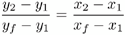 Figure 4.9. Prediction of location at a future time by node S using the last two updates.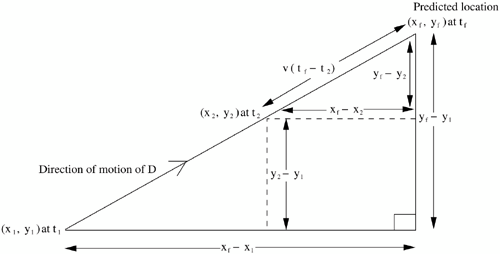 By solving the above equation for yf ,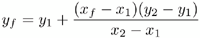 Using the above  Equation 4.5.2, source S can calculate  yf   if it knows xf , which in turn can be calculated  as follows. Using similarity  of triangles  again, the following  equation is obtained: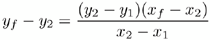 By using the Pythagorean  theorem,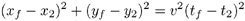 Substituting  for yf   - y2   from  Equation  in the above  Equation  and solving for xf , the following  equation  is obtained: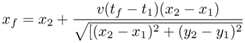 If updates include the direction information  of nodes, only one previous  update is required to predict future location  (xf , yf ). The calculation  of (xf , yf ) is then exactly  the same as that of the periodic calculation  of expected location (xe , ye ) by the update protocol.Delay PredictionThe source node S has to predict the time instant tf   at which a packet reaches the given destination  node or intermediate node D. This can be known only if the end-to-end  delay between nodes S and D is known. It is assumed that the end- to-end delay for a data packet from node S to node D is equal to the delay experienced  by the latest update message received  by node S from node D.QoS Routing	Each node in the network has information  about the complete network topology, which is refreshed  by means of update messages. Using this information,  the source node performs source-routing.  The network state information is maintained  in two tables, namely,  the update table and the routing table. When node A receives  an update message from node B, node A updates the corresponding entry for node B in the update table. In that entry, node A stores the ID of node B, the time instant  at which the update packet was sent, the time at which the update packet was received, the geographic  coordinates, speed, resource parameters  of node B, and optionally  the direction  of motion of node B. For each node N in the network, node A stores the last two update packets received  from that node in its update table. For some nodes, node A also maintains  proximity  lists. The proximity  list of node K is a list of all nodes lying within  a distance 1.5 × transmission  range of node K. The proximity  lists are used during route computation.  By maintaining  a proximity  list rather than a neighbor  list for node K (i.e., list of nodes lying within  node K's transmission range), node A also considers the nodes that were outside node K's transmission range at the time their respective last updates were sent, but that have since moved into node K's transmission  range, while  computing the neighbors  of node K. The routing table at node A contains  information  about all active connections with node A as source. When an update message from any node in the network reaches node A, it checks if any of the routes in its routing table is broken or is about to be broken. In either  case, route recompilation  is initiated. Using the location prediction based on the updates, it is possible to predict whether any link on the path is about to break. Thus, route recompilation  can be initiated  even before the route actually  breaks.	The routing algorithm  Works as follows. The source node S first runs location and delay predictions  on each node in its proximity  list in order to obtain a list of its neighbors  at present. It determines  which of these neighbors  have the resources to satisfy the QoS requirements  of the connection (the neighbors  that satisfy the QoS requirements  are called candidates).  Then it performs a depth-first search for the destination,  starting with each of these candidate neighbors  to find all candidate routes satisfying  the QoS requirements of the connection request. From the resulting  candidate routes, the geographically  shortest route is chosen and the connection is established.  Data packets are forwarded  along this chosen route until the end of the connection or until the route is recomputed in anticipation  of breakage.  Note that only node S uses its view of the network for the entire computation.  Advantages  and Disadvantages	PLBQR protocol uses location and delay prediction  schemes which reduce to some extent the problem arising due to the presence of stale routing information.  Using the prediction schemes, it estimates  when a QoS session will experience  path breaks and proactively  finds an alternate  path to reroute the QoS session quickly.  But, as no resources are reserved along the route from the source to the destination,  it is not possible to provide hard QoS guarantees  using this protocol. Even soft QoS guarantees  may be broken in cases when the network load is high. Since the location  prediction mechanism  inherently depends on the delay prediction mechanism,  the inaccuracy  in delay prediction adds to the inaccuracy of the location prediction.  The end-to-end delay for a packet depends on several factors such as the size of the packet, current traffic load in the network,  scheduling  policy and processing capability  of intermed iate nodes, and capacity of links. As the delay prediction mechanism  does not take into consideration  some of the above factors, the predictions  made by the location prediction mechanism  may not be accurate, resulting  in QoS violatio ns for the real-time  traffic.4.5.4 Trigger-Based Distributed QoS Routing Protocol	The trigger-based  (on-demand)  distributed  QoS routing (TDR) protocol was proposed by De et al.for supporting real-time  applications  in ad hoc wireless  networks. It operates in a distributed  fashion. Every node maintains only the local neighborhood  informatio n  in order to reduce computation overhead and storage overhead. To reduce control overhead, nodes maintain only the active routes. When a link failure  is imminent,  TDR utilizes  the global positioning  system-based (GPS) location informatio n of the destination  to localize  the reroute queries only to certain neighbors  of the nodes along the source-to-destination  active route. For a quick rerouting  with reduced control overhead, rerouting  is attempted  from the location of an imminent  link failure, called intermed iate  node-initiated  rerouting  (INIR). If INIR fails, then in order to keep the flow state disruption  to a minimum,  rerouting  is attempted  from the source, which is termed source-initiated  rerouting  (SIRR). Database Management	All nodes in the network maintain  the local neighborhood  information.  For each neighbor, every node maintains  received  power level, current geographic coordinates, velocity,  and direction of motion in the database.Activity-Based  Database	In addition to the local neighborhood  information,  node N maintains  a source table ST N , a destination  table DT N , or an intermediate  table IT N  based on whether it actively  participates  in a session as the source (S), the destination  (D), or as an intermediate node (I), respectively.  These tables are referred to as the activity- based database. For a session, the source table contains the following  fields: session ID, source ID, destination  ID, maximum  bandwidth  demand (MaxBW), maximum  acceptable delay (MaxDelay  measured in terms of hop count), destination  location (DLoc), next-node ID (NID) toward the destination,  and activity  flag (NodActv). An intermediate table contains the following  fields: session ID, source ID, destination  ID, source location (SLoc), MaxBW, MaxDelay,  DLoc, NID, previous-node  ID toward the source (PID), distance from the source (measured  in terms of hop count), and NodActv. The destination  table contains the following  fields: session ID, source ID, destination ID, SLoc, MaxBW, MaxDelay,  PID, distance from the source (hop count), and NodActv. At any time instant, a node may have to maintain  one or more tables simultaneo usly  for different  on-going sessions. Each node N also maintains  an updated residual bandwidth  (ResiBWN ) which indicates  its ability to participate in a session. A soft state approach is used to maintain  the activity-based database. Hence, the database needs to be refreshed periodically.  It is refreshed when data packets belonging  to the on-going sessions are received  by a node. Routing  Protocol	The messages that are exchanged  for initiating,  maintaining,  and terminating  a real-time  session are described below. Initial  Route Discovery If the source S has enough Resi BWS to satisfy the Max BW for the session, the required bandwidth  is temporarily  reserved for a certain duration within  which it expects an acknowledgment  from the destination  D. If the source knows the location of the destination,  it performs route discovery through selective forwarding.  In this approach, the source node takes advantage  of location information  of its neighbors  and forwards route requests to only selective neighbors  that are lying  closely toward the destination  node and satisfying  QoS requirements  of the connection request. Otherwise,  the source initiates  a flooding-based  initial  route discovery process. Before transmitting  the route discovery packet, an entry is made in the source table ST S   for this session with NodActv flag set to zero (i.e., idle). To ensure the stability  of routes and in order to reduce the control overhead, only selected neighbors, from which packets were received  with power level more than a threshold level (P th 1 ), are considered during route establishment.  After receiving  a route discovery packet, an intermediate node (IN) checks in its IT IN  whether any such packet was  already received  for the same session. If so, the current route discovery packet is rejected  to ensure loop-free routing.  Otherwise,  it is the first discovery packet for a session. Then the intermediate node (IN) increments  the hop-count field of the received  packet by one and checks for ResiBWIN . If it can meet the MaxBW requirement  for the session and if the updated hop-count field is less than MaxDelay,  the required bandwidth  is temporarily  reserved, and an entry is made into the activity  table IT IN  for the session with NodActv flag set to zero. Then the packet is forwarded to its downstream neighbors  with the updated NID field. If either  or both of ResiBW and MaxDelay  criteria  cannot be satisfied, the  discovery packet is simply dropped. Upon receiving  the first discovery packet, if the destination  D is also able to satisfy both the ResiBW and the MaxDelay criteria,  the discovery packet and the corresponding route are accepted.Route/Reroute  Acknowledgment	After accepting the route, the destination  node D builds DT D   table with the NodActv flag set to 1 (i.e.,active)  and sends an ACK to the source S along the selected route. On receiving  the ACK packet, all intermediate nodes and the source S set the NodActv flags in their respective tables to 1 and refresh  their ResiBW status. The packet transmission  for the session follows immediately.Alternate  Route Discovery	In SIRR, when the received  power level at an intermediate node falls below a threshold  P th 2 , the intermediate node sends a rerouting  indication  to the source S. Then the source S initiates  the rerouting  process through selective  forwarding. But in INIR, when the power level of a packet received  from the next node toward the destination  falls below a threshold  P th 1   (P th 1> P th 2 ), it initiates  a status query packet toward the source with appropriate identification   fields and with a flag field called route repair status (RR_Stat) set to zero. If any upstream node is in the rerouting  process, upon reception of the status query packet it sets the RR_Stat flag to 1 and sends the status reply packet to the querying  node. On arriving  at the source, the status query packet is discarded. If the querying node receives  no status reply packet before its received  power level from the downstream node goes below P th 2 , it triggers  the alternate  route discovery process (i.e., SIRR). Otherwise,  it relinquishes  control of rerouting.  This query/reply  process eliminates  the chances of duplicate reroute discovery for a session. In both SIRR and INIR, the alternate  route discovery process is similar to the initial  route discovery except that the rerouting  process takes advantage  of the location information  of the local neighbors  and the approximate  location  of the destination,  and forwards the rerouting  requests to only selected neighbors that are close to the destination  and that satisfy the delay and bandwidth constraints. The threshold parameters  P th 1   and P th 2 have to be selected judiciously  in order to avoid unnecessary rerouting. Route Deactivation	In case of session completion  or termination,  the source node purges its corresponding ST table and sends a route deactivation  packet toward the destination.  Upon receiving  a deactivation  request, each node which was part of that session updates its ResiBW and purges the activity  table for that session. No explicit  deactivation  packet is sent in case of rerouting,  as the new route could still consist of some nodes that were part of the old route.Advantages  and Disadvantages	In TDR protocol, if the source node knows the location of the destination  node, it performs route discovery through selective  forwarding  to reduce the control overhead. For a quick rerouting  with reduced control overhead and to reduce the packet loss during path breaks, it uses INRR and SIRR schemes. However, in this protocol a QoS session is rerouted if the received  power level from a downstream node falls below a certain value (i.e., threshold). Due to small-scale fading, the received  power level may vary rapidly over short periods of time or distance traveled.  Some of the factors that influence  fading are multipath propagation,  velocity  of the nodes, and bandwidth  of the channel.  Even though the downstream node may be within  the transmission  range of the upstream node, due to fading the received  power level at the upstream node may fall below the threshold value.  This increases  the control overhead because of initiation  of the alternate  route discovery process and false rerouting  of some of the sessions. 4.5.5 QoS-Enabled Ad Hoc On-Dem and Distance Vector Routing Protocol	Perkins et al. have extended the basic ad hoc on-demand  distance vector (AODV)  routing protocol to provide QoS support in ad hoc wireless  networks. To provide QoS, packet formats have been modified  in order to specify the service  requirements  which must be met by the nodes forwarding a RouteRequest or a RouteReply.QoS Extensions  to AODV Protocol 	Several modificatio ns  have been carried out for the routing table structure and RouteRequest andRouteReply messages in order to support QoS routing. Each routing table entry corresponds to a different  destination  node. The following  fields are appended to each routing table entry:• Maximum  delay• Minimum  availab le bandwidth• List of sources requesting  delay guarantees• List of sources requesting  bandwidth guaranteesMaximum  Delay Extension  FieldThe maximum  delay extension  field is interpreted  differently for RouteRequest and RouteReplymessages.  In a RouteRequest message, it indicates  the maximum  time (in seconds) allowed  for a transmission  from the current node to the destination  node. In a RouteReply message, it indicates  the current estimate  of cumulative  delay from the current intermed iate node forwarding  the RouteReply,to the destination.  Using this field the source node finds a path (if it exists) to the destination  node satisfying  the maximum delay constraint. Before forwarding  the RouteRequest, an intermed iate  node compares its node traversal time (i.e., the time it takes for a node to process a packet) with the (remaining)  delay indicated  in the maximum  delay extension  field. If the delay is less than the node traversal  time, the node discards the RouteRequest packet. Otherwise,  the node subtracts node traversal time from the delay value in the extension  and processes the RouteRequest as specified in theAODV protocol. The destination  node returns a RouteReply with the maximum  delay extension field set to zero. Each intermed iate node forwarding  the RouteReply adds its own node traversal time to the delay field  and forwards the RouteReply toward the source. Before forwarding  the RouteReply packet, the intermed iate node records this delay value in the routing table entry for the correspondingdestination  node.Minimum  Bandwidth  Extension  Field	In a RouteRequest message, this field indicates  the minimum  bandwidth (in Kbps) that must be availab le  along an acceptable path from the source to the destination.  In a RouteReply message, it indicates  the minimum  bandwidth availab le  on the route between the node forwarding  the RouteReplyand  the destination  node. Using this field, the source node finds a path (if it exists) to the destination  node satisfying  the minimum  bandwidth  constraint. Before forwarding  the RouteRequest, an intermed iate  node compares its availab le bandwidth with the bandwidth  field in the extension.  If the requested amount of bandwidth is not availab le,  the node discards the RouteRequest message. Otherwise,  the node processes the RouteRequest as specified in the AODV protocol. The destination  node returns a RouteReply in response to a RouteRequest with the bandwidth  field set to infinity  (a very large number). Each node forwarding the RouteReply compares the bandwidth field  in the RouteReply with its own link capacity and updates the bandwidth  field of the RouteReply with the minimum  of the two, before forwarding  the RouteReply. This value is also stored in the routing table entry for the corresponding destination  and indicates the minimum  availab le  bandwidth  to the destination.List of Sources Requesting  QoS Guarantees.A QoSLost message is generated  when an intermed iate  node experiences  an increase in node traversal time or a decrease in the link capacity. The QoSLost message is forwarded to all sources potentially  affected by the change in the QoS parameter.  These are the sources to which RouteReplys with QoS extension  have been forwarded by the node earlier.Advantages  and DisadvantagesThe advantage  of QoS AODV protocol is the simplicity  of extension  of the AODV protocol that can potentially  enable QoS provisioning.  However, as no resources are reserved along the path from the source to the destination,  this protocol is not suitable  for applications  that require hard QoS guarantees. Further, node traversal time is only the processing time for the packet, so the major part of the delay at a node is contributed  by packet queuing and contention at the MAC layer. Hence, a packet may experience  much more delay than this when the traffic load is high in the network.4.5.6 Bandwidth Routing Protocol	The bandwidth routing (BR) protocol consists of an end-to-end  path bandwidth calculation  algorithm  to inform the source node of the available bandwidth to any destination  in the ad hoc network, a bandwidth reservation algorithm  to reserve a sufficient  number of free slots for the QoS flow, and a standby routing algorithm  to reestablish  the QoS flow in case of path breaks. Here, only bandwidth  is considered to be the QoS parameter.  In TDMA-based networks, bandwidth is measured in terms of the number of free slots available at a node. The goal of the bandwidth routing algorithm  is to find a shortest path satisfying  the bandwidth requirement.  The transmission  time scale is organized into frames, each containing  a fixed number of time-slots.  The entire network is synchronized  on a frame and slot basis. Each frame is divided into two phases, namely,  the control phase and the data phase. The control phase is used to perform the control functions  such as slot and frame synchronization,  virtual circuit (VC) setup, and routing.  The data phase is used for transmission/reception  of data packets. For each node, a slot is assigned in the control phase for it to broadcast its routing information  and slot requirements. At the end of the control phase, each node knows about the channel reservations made by its neighbors. This information helps nodes to schedule free slots, verify the failure  of reserved slots, and drop expired real-time  packets. The BR protocol assumes assumes a half-duplex  CDMA-over-T DMA  system in which only one packet can be transmitted  in a given slot. Bandwidth  Calculation  Since the network is multi-hop  in nature, the free slots recorded at each node may be different.  The set of common free slots between two adjacent nodes denotes the link bandwidth  between them. The path bandwidth  between two nodes is the maximum bandwidth  available  in the path between them. If the two nodes are adjacent,  the path bandwidth  between them equals their link bandwidth. For example,  consider two adjacent  nodes, node A and node B, having free slots {2,5,6,8} and {1,2,4,5}, respectively.  The link bandwidth linkBW (A, B) = freeslot(A)  ∩ freeslot (B)  = {2, 5}. It means that only slots 2 and 5 can be used by nodes A and B for transmitting  data packets to each other. The freeslot (X)  is defined as the set of slots which are not used by any adjacent node of node X (to receive  or to send) from the point of view of node X. To compute the end-to-end  bandwidth for a path in a TDMA-based  network, one has to know not only the available  bandwidth on the individ ual links  on the path, but also determine  the scheduling  of the free slots. The BR protocol also provides a heuristic-based  hop-by-hop path bandwidth calculation  algorithm  to assign free slots at every hop along the path. The call admission control mechanism  of theBR protocol uses the information  regarding  the availab ility of end-to-end  bandwidth while  making  a decision on whether  to admit or reject a new QoS session. The path bandwidth calculation  algorithm  is explained  with the help of the example  shown in  Figure 4.10, where a path from source node S to destination  node D is illustrated.  The process of computing  pathBW(S, D) is explained  below. • pathBW(S, A): Since node S and node A are adjacent, the pathBW(S, A) = linkBW(A, S), which is four slots. The four slots are {2, 5, 6, 7}.• pathBW(S, B): Since pathBW(S, A) = linkBW(A, B) = {2, 5, 6, 7}, if S uses slots 6 and 7 to send packets to A, then A can use only slots 2 and 5 for transmission  of packets to B. This is because a node cannot be in transmission and reception modes simultaneous ly.  Hence pathBW(S, B) is two slots, by assigning  slots {6, 7} on link(S,  A) and slots {2, 5} on link(A,  B).Figure 4.10. An example of path bandwidth calculation in BR protocol.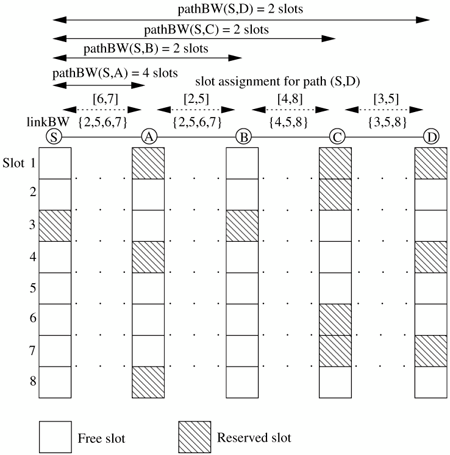 • pathBW(S, C): Here slots 4 and 8 are exclusively  availab le  for linkBW(B, C), slot 2 is exclusively  availab le  for pathBW(S, B), and slot 5 is common for both of them. So assign one of slots 4, 8 to link(B,  C), for example,  assign slot 4 to link(B,  C), and slot 2 to path(S, B). For achieving  maximum  bandwidth, assign slot 8 to link (B, C) and slot 5 to path(S, B). Hence, pathBW(S, C) is 2 slots, by assigning  slots {6, 7} on link(S,  A), slots {2, 5} on link(A,  B), and slots {4, 8} on link(B,  C). • pathBW(S, D): This case is similar  to the previous one. So slots 4 and 8 are assigned to path(S, C) and slots 3 and 5 are assigned to link(C,  D) to get two slots for pathBW(S, D).Slot  Assignment	The path bandwidth  calculation  algorithm  requires  periodic  exchange of bandwidth information.  The slot assignment  algorithm  in each node assigns free slots during the call setup. When a node receives  a call setup packet, it checks whether  the slots that the immediate  sender will use for transmission  are free, and it also finds out if there are free slots that can be used for forwarding  the incoming  packets. If such free slots are available,  the slot assignment  algorithm reserves the required number of slots, updates the routing table, and then forwards the call setup packet to the next hop. If the required number of slots are not available  at the node, all the reservations  that have been made so far along the path from the source node to the current node have to be canceled in order to release the slots assigned for this connection.  This is done by sending a Reset packet back to the source along the path that has been established  so far. If reservations  are made successfully  along the path from the source to the destination,  the destination  sends a Reply packet back to the source to acknowledge  having set up the connection.  The reservations  are soft state in nature in order to avoid resource lock-up at intermediate  nodes due to path breaks.Standby  Routing  Mechanism	The connections may get broken due to dynamic changes in the network topology. The standby routing mechanism  has to reestablish  such broken connections. Secondary paths are maintained  in the routing table, which can be used when the primary  path fails. The standby route is easily computed using the DSDV algorithm  without  any extra overhead. Each node periodically exchanges  routing information  with its neighboring  nodes. The neighbor with the shortest distance to the destination  node becomes the next node on the primary path to the destination  node. The neighbor node with the second shortest distance to the destination  becomes the next node on the standby route to the destination.  It is to be noted that this standby route is not guaranteed  to be a link-  or node-disjoint  one. When a primary path fails, the upstream node that detects the link break will try to rebuild a new path immediately,  using the standby route. If the standby route satisfies  the QoS requirements,  the new path from the point of the path break is established  by sending a call setup packet hop-by-hop to the destination  through the standby path. Since this scheme follows DSDV protocol, a table-driven  routing protocol, and uses on-demand  call admission control, similar  to the on-demand  routingprotocols, it is classified  into the category of hybrid solutions  in the classifications  in  Figure Advantages  and Disadvantages	The BR protocol provides an efficient  bandwidth allocation  scheme for CDMA- over-TDMA-bas ed  ad hoc wireless  networks. The standby routing mechanism can reduce the packet loss during path breaks. But the CDMA-over- TDMA channel model that is used in this protocol requires  assigning  a unique control slot in the control phase of super frame  for each node present in the network. This assignment  has to be done statically  before commissioning  the network. Due to this, it is not possible for a new node to enter into the network at a later point of time. If a particular  node leaves the network, the corresponding control slot remains  unused and there is no way to reuse such a slot(s). Further, the network needs to be fully  synchronized.4.5.7 On-Dem and QoS Routing Protocol	Lin proposed an admission control scheme over an on-demand QoS routing (OQR) protocol to guarantee  bandwidth for real-time  applications.  Since routing is on-demand in nature, there is no need to exchange control information periodically  and maintain  routing tables at each node. Similar  to the bandwidth routing (BR) protocol, the network is time-slotted  and bandwidth is the key QoS parameter.  The path bandwidth  calculation  algorithm  proposed in BR is used to measure the availab le end-to-end  bandwidth. The on-demand  QoS routing protocol is explained  below. Route Discovery During  the route discovery process, the source node that wants to find a QoS route to the destination  floods a QoS route request (QRREQ) packet. A QRREQ packet contains the following  fields:  packet type, source ID, destination  ID, sequence number, route list, slot array list, data, and TTL. The pair {source ID, sequence number}  is used to uniquely  identify  a packet. For each QRREQ packet, the source node uses a new sequence number (which is monotonically  increasing)  in order to avoid multiple  forwarding  of the same packet by intermed iate  nodes. The route list records the nodes that have been visited by the QRREQ packet, whereas the slot array list records free slots availab le  at each of these nodes. The TTL field limits  the maximum  length of the path to be found. A node N receiving  aQRREQ packet performs the following  operations:1.  If a QRREQ with the same {source ID, sequence number} had been received  already,  this QRREQ packet gets discarded.2.  Otherwise,  the route list field is checked for the address of this node N. If it is present, node Ndiscards this QRREQ packet.3.  Otherwise,• Node N decrements  TTL by one. If TTL counts down to zero, it discards this QRREQ packet.• It calculates  the path bandwidth from the source to this node. If it satisfies  the QoS requirement,  node N records the available  free slots in the slot array list of the QRREQ packet. Otherwise,  node N discards  this QRREQ packet. • Node N appends the address of this node to the route list and re- broadcasts this QRREQ packet if it is not the destination.For the example  shown in  Figure 4.10, assume that the source S floods a QRREQ packet with bandwidth  requirement  of two time-slots.  Here, the destination  D receives  a QRREQ packet with the following  information  in its fields. The route list field contains (S, A, B, C) and the slot array list contains ([A, {2, 5, 6, 7}], [B, {2, 5}], [C, {4, 5}], [D, {3, 8}]). The destination  may receive  more than one QRREQ packet, each giving  a unique feasible  QoS path from the source to the destination.Bandwidth  Reservation	The destination  node may receive  one or more QRREQ packets, each giving  a feasible QoS path for the connection request. The destination  node selects the least-cost path among them. Then it copies the fields {route list, slot array list} from the corresponding QRREQ packet to the QoS Route Reply (QRREP) packet and sends the QRREP packet to the source along the path recorded in the route list. As the QRREP traverses back to the source, each node recorded in the route list reserves the free slots that have been recorded in the slot array list field. Finally,  when the source receives  the QRREP, the end-to-end  bandwidth reservation  process is completed  successfully.  The reservations  made are soft state in nature in order to avoid resource lock-up. The source can start sending data packets in the data phase. At the end of the session, all reserved slots are released. Reservation  Failure	The reservation  of bandwidth may fail,  either due to route breaks or because the free slots that are recorded in the slot array list get occupied by some other connection(s) before the QRREP packet sent by the destination  reaches the corresponding intermed iate  nodes. In the second case, the node at which reservation  fails, sends a Reserve Fail packet to the destination  node. The destination  then restarts the reservation  process along the next feasible path. All nodes on the path from the interrupted  node to the destination  free the reserved slots for this connection on receiving  the Reserve Fail packet. If no connection could be set up due to non availab iliy  of feasible paths, the destination broadcasts a NoRoute packet to notify the source. Then the source either restarts the route discovery process, if it still needs a connection to the destination,  or rejects the call.Route Maintenance When a route gets broken, the nodes detecting  the link break send a RouteBroken  packet to the source and the destination  nodes. In other words, once the next hop becomes unreachable,  the upstream node which is toward the source node sends a RouteBroken  packet to the source, and the downstream node which is toward the destination  sends another RouteBroken packet to the destination.  The intermed iate  nodes relaying  the RouteBroken packet release all reserved slots for this connection and drop all data packets of this connection which are still pending in their respective queues. After receiving the RouteBroken  packet, the source restarts the route discovery process in order to reestablish  the connection over a new path, while  the destination  releases resources reserved for that connection.Advantages  and Disadvantages	OQR protocol uses an on-demand  resource reservation  scheme and hence produces lower control overhead. Since it uses the CDMA-over-T DMA  channel model, the network needs to be fully synchronized.  Further, the on-demand nature  of route discovery process leads to higher connection setup time.4.5.8 On-Dem and Link-State Multipath QoS Routing ProtocolUnlike the QoS routing protocols described above in this chapter which try to find a single path from the source to the destination  satisfying  the QoS requirements,  the on-demand  link-state  multipath  QoS routing (OLMQR) protocol  searches for multiple paths which collectively  satisfy the required QoS. The original  bandwidth requirement  is split into sub-bandwidth requirements.  Notably, the paths found by the multipath  routing protocol are allowed  to share the same sub-paths. OLMQR has better call acceptance rate in ad hoc wireless  networks  where finding  a single path satisfying  all the QoS requirements  is very difficult. In this protocol, the MAC layer is assumed to be using the CDMA-over- TDMA  channel model similar  toBR and OQR protocols. A mobile node in the network knows the bandwidth  availab le  to each of its neighbors. When the  source node requires  a QoS session with bandwidth  BW to the destination,  it floods a QoS route request (QRREQ) packet. Each packet carries the path history and link-state  information  from the source to the destination.  The destination  node collects all possible link-state  information from different  QRREQ packets received  and constructs its own view of the current network topology. A multipath routing algorithm  is applied  at the destination  to determine  multip le paths which collectively  fulfill  the original  bandwidth requirement  BW of the QoS flow. Then the destination  node sends reply packets along these paths, which reserve the corresponding resources (sub-bandwidth requirements)  on the corresponding paths on their way back to the source. The operation of this protocol consists of three phases: Phase 1 is on-demand  link-state discovery, phase 2 is unipath discovery, and phase 3 is multipath  discovery and reply. On-Demand  Link-State  DiscoveryFor each call request, the source node floods a QRREQ packet toward the destination.  Each packet records the path history and all link-state  information along its route. A QRREQ packet contains the following  fields: source ID, destination  ID, node history, free time-slot  list, bandwidth  requirement,  and time to live (TTL). The node history field records the path from source to the current traversed node, the free time-slot  list field  contains a list of free time-slots  of links, where each entry in the list records free time-slots  between the current traversed node and the last node recorded in the node history, and TTL field limits  the hop length of the search path. The source S floods a QRREQ(S, D, node history = {S}, free time-slot  list = φ, BW, TTL) packet into the network toward the destination  D, if the given requirement  is BW. An intermed iate   node N receiving  aQRREQ packet performs the following  operations:1.  Node N checks the node history field  of the QRREQ packet for its address. If it is present, the node discards this QRREQ packet.2.  Otherwise,• Node N decrements  TTL by one. If TTL counts down to zero, it discards this QRREQ packet.• Node N adds itself into the node history field, appends the free time- slots of the link between itself and the last node recorded in the node history field into the free time-slot  list field, and rebroadcasts this QRREQ packet. The destination  may receive many different  QRREQ packets from the source. It constructs its own view of the current network topology. It also calculates  the available  bandwidths  of the links  present in that network topology. For example, consider the network shown in  Figure 4.11. The source S floods the network with a QRREQ packet by setting BW and TTL fields to 3 and 4, respectively.The destination  Dreceives  six QRREQ packets, which have traversed along the paths: S → A → B → D, S → E → F → D, S → A → C → B → D, S → A → C → F → D, S → E → C → F → D, and S → E → C → B →D. Using this information,  a partial view of the network is constructed at the destination  D.Figure 4.11. An example network.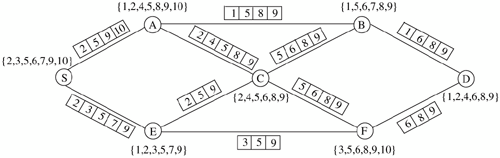 4.5.9 Asynchronous Slot Allocation Strategies	The QoS solutions  discussed so far such as BR, OQR, and OLMQR assume a TDMA-based  network or aCDMA-over-T DMA  model for the network. This requires  time synchronization  across all nodes in the network. Time synchronization demands periodic exchange of control packets, which results in high bandwidth  consumption. Ad hoc wireless  networks  experience  rapid changes in topology leading to a situation  where network partitions  and merging of partitions  can take place.  Figure 4.12 shows the synchronization  problems arising out of dynamic topological changes in an ad hoc wireless  network.Figure 4.12. Illustration of synchronization  problems in a dynamic network topology.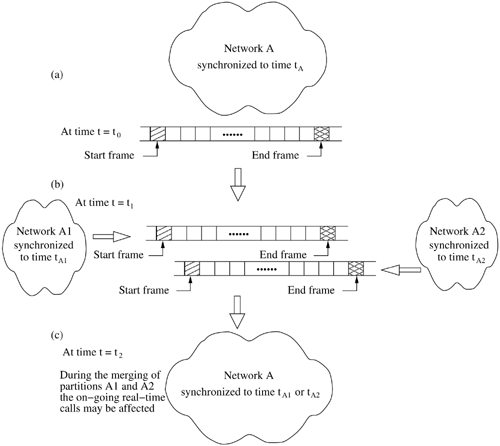 A completely  connected and synchronized  network A at time t = t0   (shown in  Figure 4.12 (a)) may be partitioned  into two disjoint  networks  A1 and A2 at time t = t1   (shown in  Figure 4.12 (b)). These two networks may be synchronized  to two different  clock times as illustrated.  Due to the dynamic topology experienced  in an ad hoc wireless  network, it is possible to have two separately  synchronized  networks  A1 (synchronized  to tA 1 ) and A2 (synchronized  to tA 2 ) merge to form a combined network A (Figure 4.12 (c)). During  the merging process, the real-time  calls existing  in the network may be affected while  accommodating  the changes in synchronization. The asynchronous QoS routing (AQR) scheme and slot allocation  strategies proposed provide a unique mechanism  to reserve asynchronous end-to-end  bandwidth for real-time  calls in ad hoc wireless  networks. The three major phases in the operation of AQR are bandwidth  feasibility  test phase, bandwidth  allocation  phase, and bandwidth reservation  phase. An in-depth discussion of each of these phases follows. Bandwidth  Feasibility  Test Phase  The objective  of this phase is the selection  of paths with required bandwidth, which is achieved  by the propagation of RouteRequest packets. The source node that needs to set up a QoS path to a destination  originates  RouteRequest packets addressed to the destination.  An intermed iate  node that receives thisRouteRequest  checks for bandwidth availab ility  in the link through which it received  the RouteRequestpacket.  AQR interacts  with the MAC layer for obtaining  reservation  information.  If sufficient  bandwidth  is availab le,  then it forwards the RouteRequest packet, else the packet is dropped. The intermed iate node adds its own reservation  table along with the reservation  tables of the nodes the packet has already traversed before forwarding  it further.  Routing loops are avoided by keeping  track of the sequence number, source address, and traversed  path informations  contained  in the RouteRequestpacket.  Apart from this reservation  table, an intermed iate node also incorporates necessary information  in an offset time field to enable the destination  node to make use of the reservation  table. In other words, the offset time field carries synchronization information  required for interpreting  the reservation  table with respect to the receiving  node's current time. When the source node constructs aRouteRequest packet, it stores its reservation  table in the packet with respect to its current time with the quantity offset set to zero. When the packet is about to be sent, the difference  between the current time and time of construction of packet is stored in the offset. When the RouteRequest packet is received  at a node, the offset is increased by the estimated  propagation delay of transmission. Hence by using this offset time, the relative  difference  between  the local clock and the time informatio n  contained  in the reservation  table carried in the RouteRequest can be incorporated  and then used for synchronizing  the reservation  information.  When the RouteRequest packet reaches its destination, it runs the slot allocation  algorithm  on a selected path, after constructing  a data structure called QoS Frame for every link in that path. The QoS Frame is used to calculate,  for every link,  the free bandwidth slots in the super frame  and unreservable  slots due to reservations  carried out by the neighborhood  nodes (also referred to as unreservab le  slots due to hidden terminals).  The destination node waits for a specific time interval,  gathers a set of RouteRequest packets, and chooses a shortest path with necessary bandwidth.Bandwidth  Allocation  Phase	In this phase, the destination  node performs a bandwidth  allocation  strategy that assigns free slots to every intermed iate  link in the chosen path. The information about asynchronous slots assigned at every intermed iate  link is included  in the RouteReply packet and propagated through the selected path back to the source. Slot allocation  strategies  such as early fit reservation  (EFR), minimum bandwidth-based  reservation  (MBR), position-based  hybrid reservation  (PHR), and k-hopcount hybrid reservation  (k-HHR) discussed later in this section can be used for allocation  of bandwidth and positioning  of slots in this phase.Slot  Allocation  Strategies	The slot allocation  strategies  are used in the bandwidth allocation phase in order to decide upon the order of links in a chosen path and particular  slot positions to be assigned. The order of links chosen for allocation and the position of assigned bandwidth-slots  on each link influence  the end-to-end  delay of the path and the call acceptance rate. • Early fit reservation  (EFR): During the bandwidth allocation phase, the destination  node runs the following  steps for the EFR scheme:  Step 1: Order the links in the path from source to destination. Step 2: Allocate  the first available  free slot for the first link in the path.Step 3: For every subsequent link,  allocate  the first immediate  free slot after the assigned slot in the previous link.Step 4: Continue Step 3 until the last link in the chosen path is reached. EFR attempts  to provide the least end-to-end  delay. The average end-to-end delay  can be obtained  as                     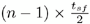 where n is the number of hops in the path and tsf   is the duration of the super frame.  Figure 4.13 (a) illustrates  a simple string topology and  Figure 4.13 (b) shows the slot allocation  carried out for three real-time  flows. In the example,  the average delay experienced  can be calculated  as  slots. The flow E → C experiences  a delay of two slots, and flows A → D and E → B experience  a delay of three slots each, making  the average delay of  slots.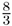 Figure 4.13. Illustration of EFR scheme.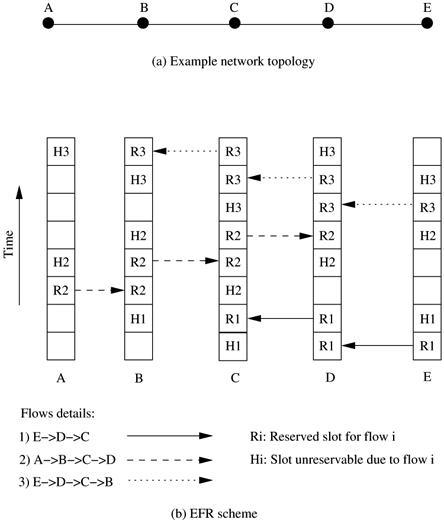 • Minimum  bandwidth-based  reservation  (MBR): The following  steps are executed  by the destination  node for the MBR scheme:Step 1: Order the links in the non-decreasing  order of free bandwidth.Step 2: Allocate  the first free slot in the link with lowest free bandwidth.Step 3: Reorder the links  in the non-decreasing  order of free bandwidth  and assign the first free slot on the link with lowest bandwidth.Step 4: Continue Step 3 until bandwidth  is allotted  for all the links.MBR allots bandwidth for the links in the increasing  order of free bandwidth. In case a tie occurs, where two links exist with the same amount of free bandwidth, it is broken by choosing the link with lowest bandwidth in the neighboring  links. Further ties are broken by choosing the link with lowest ID of the link-level sender.  Figure 4.14 (b) shows the slot allocation  carried out in the MBR scheme over a simple string topology network. The worst case end-to- end delay provided by MBR can be (n - 1) × tsf . In the example in  Figure 4.14 (b),  the average delay experienced  can be calculated  as  slots.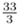 Figure 4.15. Illustration of MBR scheme.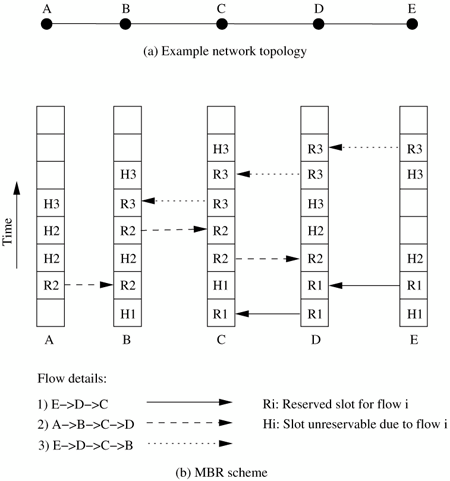 • Position-based hybrid reservation  (PHR): Similarto EFR and MBR schemes, PHR also is executed  at the destination  node. The following  are the steps in the PHR algorithm :Step 1: List the links in the order of increasing  bandwidth.Step 2: Assign a free slot for the link with least amount of bandwidth,  such that the position of assignment  of bandwidth  is proportional to  where i is the position of the link and L path   is the path length.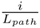 Step 3: Repeat Step 2 until all the links are assigned with free slots. Figure 4.15 shows the slot allocation  done on a string topology for three flows. In the given  example,  the average  delay  experienced  can be calculated  as  slots.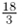 Figure 4.16. Illustration of PHR scheme.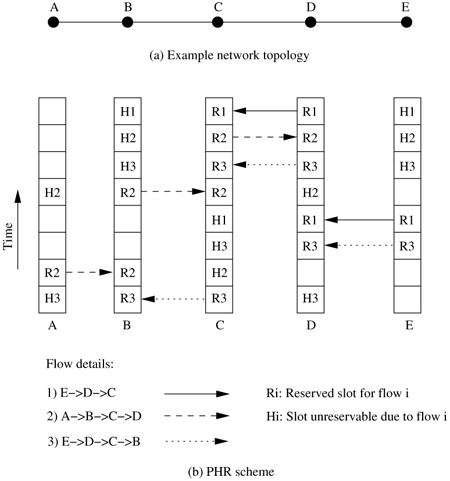 • k-hopcount hybrid routing (k-HHR): This is a hybrid slot allocation  scheme in which either EFR orPHR is chosen dynamically  by the destination  node based on the hop length  of the path. The k-HHR scheme is described below.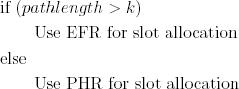 This takes the end-to-end  delay advantage  of the EFR scheme for long flowsand the high call acceptance with medium end-to-end  delay of the PHR scheme for flows with shorter length.Bandwidth  Reservation  Phase     In this phase, a reservation  of bandwidth at every link of a path is carried out. The reservation  is effected by the intermediate  nodes with the information carried  in the RouteReply packet, in an asynchronous fashion using RTMAC protocol. Once the reservation  at an intermediate  link is successful in the designated  time duration  (the time duration for a free conn- slot, at which the reservation  is to be carried out), the RouteReply packet is further forwarded. If the designated  slot is not free at the time the intermed iate node attempts  the reservation  (this can happen either due to the mobility  of nodes or due to the staleness  of the information),  the intermed iate node can try reserving  any of the free slots availab le.  If the intermed iate node finds it impossible  to reserve bandwidth,  it drops the RouteReply and sends a control packet to the destination,  which makes all the nodes in its way, those that have successfully reserved bandwidth, release the bandwidth  and the destination  node to find another path with the necessary bandwidth.Advantages  and Disadvantages	AQR has a unique advantage  in that it can provide end-to-end  bandwidth reservation  in asynchronous networks. Also, the slot allocation  strategies  can be used to plan for the delay requirements  and dynamically  choose appropriate algorithms.  AQR is an on-demand  QoS routing scheme and hence the setup time and reconfiguration  time of real-time  calls are high. Also, the bandwidth efficiency  of such an asynchronous  system may not be as high as a fully synchronized  TDMA system due to the formation  of bandwidth  holes (short free slots which cannot be used).4.6 SUMMARY	In this chapter, several solutions  proposed in the literature  for providing  QoS support for applications  in ad hoc wireless  networks have been described. First, the issues and challenges  in providing QoS in ad hoc wireless  networks  were discussed. Then the classifications  of the existing  QoS approaches under several criteria  such as interactio n between routing protocol and resource reservation signaling,  interaction  between network and MAC layer,  and informatio n  update mechanism  were discussed. The data link layer solutions such as  cluster TDMA, IEEE 802.11e, and DBASE and the network layer solutions such as ticket-based  probing, predictive  location-based  QoS routing,  trigger- based QoS routing,  QoS enabled  AODV, bandwidth  routing, on-demand  routing,  asynchronous QoS routing,  and multipath  QoS routing were described. Finally,  QoS frameworks  for ad hoc wireless  networks  such as INSIGNIA, INORA, SWAN, and PRTMAC were described.4.2 ENERGY MANAGEMENT IN AD HOC WIRELESS NETWORKS4.2.1 INTRODUCTIONThe nodes in an ad hoc wireless network are constrained by limited battery power for their operation. Hence, energy management is an important issue in such networks. The use of multi-hop radio relaying requires a sufficient number of relaying nodes to maintain  the network connectivity.  Hence, battery power is a precious resource that must be used efficiently in order to avoid early termination of any node.Energy management deals with the process of managing energy resources by means of controlling the battery discharge, adjusting the transmission power, and scheduling of power sources so as to increase the lifetime of the nodes of an ad hoc wireless network. Efficient battery management, transmission power management, and system power management are the three major means of increasing the life of a node. Battery management is concerned with problems that lie in the selection of battery technologies, finding the optimal capacity of the battery, and scheduling of batteries, that increase the battery capacity. Transmission power management techniques attempt to find an optimum power level for the nodes in the ad hoc wireless network. On the other hand, system power management deals mainly with minimizing the power required by hardware peripherals of a node (such as CPU, DRAM, and LCD display) and incorporating low-power strategies into the protocols used in various layers of the protocol stack. This chapter concentrates on the issues involved and the solutions for energy management in ad hoc wireless networks.4.2.2 NEED FOR ENERGY MANAGEMENT IN AD HOC WIRELESS NETWORKSThe energy efficiency of a node is defined as the ratio of the amount of data delivered by the node to the total energy expended. Higher energy efficiency implies that a greater number of packets can be transmitted by the node with a given amount of energy reserve. The main reasons for energy management in ad hoc wireless networks are listed below:• Limited energy reserve: The main reason for the development of ad hoc wireless networks is to provide a communication infrastructure  in environments where the setting up of a fixed infrastructure  is impossible. Ad hoc wireless networks  have very limited  energy resources. Advances in battery technologies have been negligible  as compared to the recent advances that have taken place in the field  of mobile computing  and communication.  The increasing  gap between the power consumption requirements  and power availability  adds to the importance  of energy management.• Difficulties in replacing the batteries: Sometimes  it becomes very difficult  to replace or recharge the batteries.  In situations  such as battlefields,  this is almost impossible.  Hence, energy conservation  is essential  in such scenarios.• Lack of central coordination: The lack of a central coordinator, such as the base station in cellular  networks, introduces multi-hop  routing and necessitatesthat some of the intermediate nodes act as relay nodes. If the proportion of relay traffic is large, then it may lead to a faster depletion  of the power source for that node. On the other hand, if no relay traffic is allowed  through a node, it maylead to partitioning  of the network. Hence, unlike  other networks, relay traffic plays an important  role in ad hoc wireless  networks.• Constraints on the battery source: Batteries  tend to increase the size and weight  of a mobile node. Reducing the size of the battery results in less capacity which, in turn, decreases the active lifespan of the node. Hence, in addition to reducing the size of the battery, energy management  techniques  are necessary to utilize  the battery capacity in the best possible way.• Selection of optimal transmission power: The transmission  power selected determines  the reach ability  of the nodes. The consumption of battery charge increases  with an increase in the transmission  power. An optimal value for the transmission  power decreases the interference among nodes, which, in turn, increases  the number of simultaneous  transmissions.• Channel utilization: A reduction in the transmission  power increases frequency reuse, which leads to better channel reuse. Power control becomes very important  for CDMA-based  systems in which the available  bandwidth  is shared among all the users. Hence, power control is essential  to maintain  the required signal to interference ratio (SIR) at the receiver  and to increase  the channel reusability.4.2.3 CLASSIFICATION OF ENERGY MANAGEMENT SCHEMESThe need for energy management  in ad hoc wireless  networks, discussed in the previous section, points to the fact that energy awareness  needs to be adopted by the protocols at all the layers in the protocol stack, and has to be considered as one of the important  design objectives  for such protocols. Energy conservation can be implemented  using the following  techniques:• Battery management  schemes• Transmission  power management  schemes• System power management  schemesMaximizing  the life of an ad hoc wireless  network requires  an understanding  of the capabilities  and the limitations  of energy sources of the nodes. A greater battery capacity leads to a longer lifetime  of the nodes. Increasing  the capacity of the batteries  can be achieved  by taking into consideration  either the internal characteristics  of the battery (battery management)  or by minimizing  the activities  that utilize  the battery capacity (power management).  The system power management  approach can be further divided into the following categories:• Device management  schemes• Processor power management  schemesFigure 4.2.1 provides an overview of some of the techniques  at different  layers of the protocol stack that fall into three categories:  battery management, transmission  power management,  and system power management  schemes. Though these schemes cannot be strictly  classified  under the different  layers of the OSI protocol stack as they reside in more than one layer, the classification provided in this section is based on the highest layer in the protocol stack used by each of these protocols.Figure 4.2.1. Classification of energy management schemes.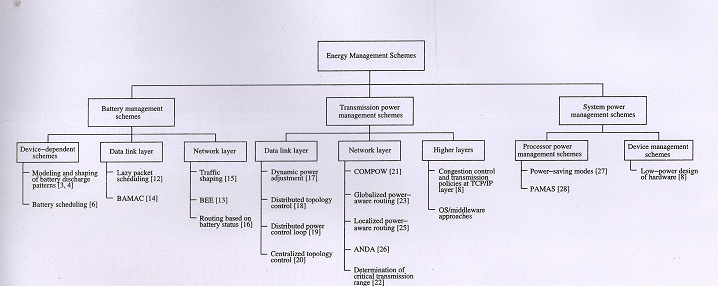 4.2.4 BATTERY MANAGEMENT SCHEMESBattery-driven  systems are those systems which are designed taking into consideration  mainly  the battery and its internal  characteristics.  They try to maximize  the amount of energy provided by the power source by exploiting  the inherent  property of batteries  to recover their charge when kept idle. In the following  sections, we discuss the ways in which the energy efficiency  of mobile  wireless  communication  can be enhanced  through the use of improved battery management  techniques  as described. Recent research results in this area have proved that, by varying  the manner in which energy is drawn from the batteries,  significant  improvement  can be obtained in the total amount of energy supplied  by them. In the section that follows, we also discuss some of the battery characteristics which are used throughout  our discussions on battery management.4.2.4.1 Overview of Battery CharacteristicsThe major components of batteries  are illustrated  in  Figure 4.2.2. A battery mainly  consists of an anode, a cathode, an electrolyte  medium,  and a case. The anode is often a metal and the cathode a metallic  oxide. The electrolyte  is a salt solution that promotes the ion flow. The porous separator is used to prevent a short circuit between anode and cathode by keeping them from touching one another. The battery is contained  in a structural support (case) that provides dimensional  stability  and a positive and a negative  electrode for discharging  (or recharging)  the cell. The positive ions move from the anode toward the cathode through the electrolyte  medium and the electrons  flow through the external circuit. A number of separate electrochemical  cells can also be combined within the same case to create a battery.• Battery technologies: The most popular rechargeable  battery technologies developed over the last two decades are comprised of nickel-cadmium,  lithium ion, nickel metal-hydride,  reusable alkaline,  and lithium  polymer. The main factors considered while  designing  a battery technology  are the energy density (the amount of energy stored per unit weight  of the battery), cycle life [the number of (re)charge  cycles prior to battery disposal], environmental  impact, safety, cost, available  supply voltage, and charge/discharge  characteristics.• Principles of battery discharge: A battery typically  consists of an array of one or more cells. Hence, in the subsequent sections, the terms "battery" and "cell" are used interchangeably.  The three main voltages  that characterize  a cell are: (1) the open circuit voltage (V oc ), that is, the initial  voltage under a no-load condition of a fully  charged cell, (2) the operating  voltage  (V i ), that is, the voltage under loaded conditions, and (3) the cut-off voltage (V cut ) at which the cell is said to be discharged. All the cells are defined by three main capacities:Figure 4.2.2. Basic structure of a lithium/thionyl  chloride battery.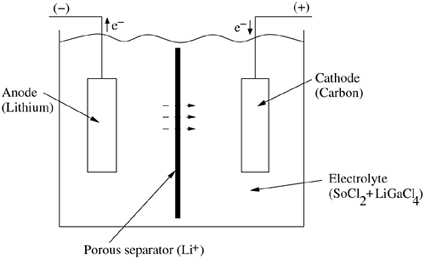 – Theoretical capacity: The amount of active materials  (the materials  that react chemically  to produce electrical energy when the cell is discharged and restored when the cell is charged) contained  in the cell refers to its theoretical  capacity.A cell cannot exceed its theoretical  capacity.– Nominal  (standard) capacity: This corresponds to the capacity actually available  when discharged  at a specific constant current. It is expressed in ampere-hours.– Actual capacity: The energy delivered  under a given load is said to be the actual capacity of the cell. A cell may exceed the actual capacity but not the theoretical capacity. The constant current discharge behavior of lithium-manganese  dioxide (LiMnO2 ) cells with V oc  = 3 V and V cut   = 1 V is shown in  Figure 4.2.3. The discharge  curve is flat most of the time and a gradual slope is developed as the voltage  reaches the cut-off voltage. The performance  of a cell's discharge is measured  using the following  parameters:  Discharge  time: The time elapsed when a fully  charged cell reaches its cut-off voltage and has to be replaced or recharged  is called the discharge time of the cell. Specific power (energy):  This is the power (energy)  delivered  by a fully charged cell under a specified  discharge current. It is expressed in watt-per- kilogram  (watt-hour-per-kilo gram). Discharge  current: There are mainly  two models of battery discharge: constant current discharge and pulsed current discharge. In pulsed current discharge, the battery switches between short discharge periods and idle periods (rest periods). After each discharge, which lasts for 3 ms, the cell was idled for 22 ms during which no recharging  was allowed  to take place.  Figure 4.2.4 shows the current density and the corresponding cell voltage. The cell is able to recover and revert to its initial open circuit  voltage during the first four rest periods. After the fifth current pulse, the rest period of 22 ms turns out to be inadequate  for the cell recovery.Figure 4.2.3. Discharge pattern of a cell when V oc  = 3 V and V cut   = 1 V.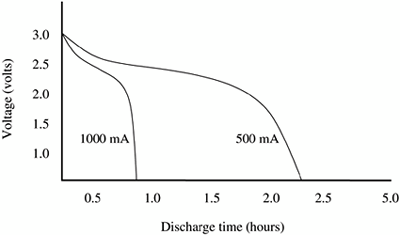 Figure 4.2.4. Performance of a bipolar lead-acid cell subjected to six current impulses with pulse length = 3 ms and rest period = 22 ms.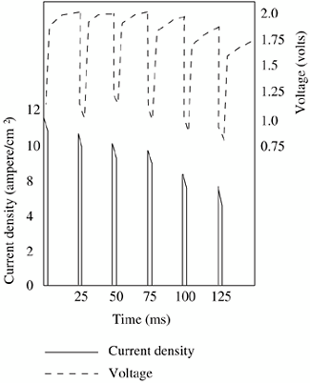 • Impact of discharge characteristics on battery capacity: The important chemical  processes that affect the battery characteristics  are given below.– Diffusion  process: When the battery is actively  involved  in discharging,  that is, at a non-zero current, the active materials  move from the electrolyte  solution to the electrodes  and are consumed at the electrode.  If this current is above a threshold  value called the limiting current, the active materials  get depleted  very quickly.  But as the current decreases, the concentration  of the active materials around the electrode drops. By increasing  the rest time periods of the battery, longer lifetimes  can be achieved  due to the recovery capacity effect, which is explained  later in this section. In the following  discussion, we will concentrate on some of the battery management  techniques  which increase idle periods for batteries. Passivation process: The cell discharge is limited  not only by the diffusion. process but also by a process called passivation, which induces in the cell the precipitation n  of crystals which are produced by the discharge due to the chemical  reactions on the electrode. This phenomenon increases  during higher current densities. Two important  effects to be considered for understanding  the battery's discharge properties are stated below. Rate capacity effect: As the intensity  of the discharge current increases, an insoluble  component develops between the inner and outer surfaces of the cathode. The inner layer becomes inaccessible  as a result of this phenomenon, rendering  the cell unusable even while  a sizable amount of active materials  still exists. This effect depends on the actual capacity of the cell and the discharge current.  Recovery capacity effect: This effect is concerned with the recovery of charges under idle conditions. By increasing  the idle time, one may be able to completely  utilize  the theoretical  capacity of the cell.• Battery models: Battery models depict the characteristics  of the batteries  used in real life. The pros and cons of following  battery models are summarized  in analytical models, stochastic models, electric  circuit models, and electrochemical  models. Finally,  a battery efficient  system architecture  is proposed and the following  approaches are suggested to enable longer life of the nodes of an ad hoc wireless  network: Supply voltage scaling:  An optimal value of supply voltage  (vdd ) is maintained,  by means of scaling, that provides a balance between battery charge consumption and performance (number of packets transmitted  per unit charge).Battery-aware  task scheduling: A battery-aware static scheduling  scheme that optimizes  the discharge power of the batteries. According to this scheme, from the knowledge  of the task graph, the discharge current of the battery is shaped in order to reduce the unwanted  consumption of power. This is done as a two-step process. In the first step, the initial  schedule obtained is adjusted in order to reduce peak current requirements.  The second step consists of a local transformation  which changes the position of the scheduled events so as to minimize  the delay and also the energy drawn off the cell.Dynamic  power management:  Energy conservation  can be achieved  at the nodes carrying multimedia  traffic by a graceful degradation  of the quality of audio output when the battery is about to reach the completely  discharged  state. Many approaches have been suggested  to achieve  this. In one such policy, the audio device outputs high-quality  sound when the remaining  battery charge is above a certain threshold value. Once it falls below the threshold value,  the audio device tries to degrade the output sound quality.  These policies  mainly exploit  the recovery capacity effect of the batteries  to attain theoretical  capacity.• Battery scheduling: The use of multiple  batteries  in mobile nodes has become very common. The key aspect behind this kind of an architecture  is the property of charge recovery by the battery when it remains  in idle state. A detailed description of the charge recovery property of the battery can be found in the next section.• Smart battery standard (SBS): This is an emerging  technology toward the development  of batteries  that consume low power. The main aim of SBS is to create standards by which the systems become aware of the batteries  and interact  with them in order to provide a better performance.4.2.4.2 Device-Dependent SchemesThe lifetime  of a node is determined  by the capacity of its energy source and the energy required  by the node. In this section, some of the device-dependent approaches that increase the battery lifetime  by exploiting  its internal characteristics  are discussed. The stochastic model of the discharge pattern of batteries  introduced  in employs the following  two key aspects affecting  the battery life: the rate capacity effect and the recovery effect. Recent works show that pulsed current discharge applied for bursty stochastic transmissions  improves the battery lifetime.  If pulsed current discharge is applied to a cell, significant  improvement  in the specific energy delivered  is realized.  In such an environment,  higher specific power can be obtained for a constant specific energy.  A model for battery pulsed discharge with recovery effect is considered. The model proposed consists of a battery with a theoretical  capacity of C charge units and an initial battery capacity of N charge units. Battery behavior is considered as a discrete- time Markov process with the initial  state equal to N and the fully discharged state 0. Time is divided into slots (frames). Each packet for the node is transmitted  in one time slot and the battery enters the previous state by losing a charge unit. If the battery remains  idle, it recovers one charge unit and enters the next state. The results suggest that at the most C (theoretical  capacity) packets can be transmitted  if the battery is given enough time to recover. The passivation  (surface modificatio ns  of metallic  materials  which cause an increase in their resistance to the corrosion process) time constant is assumed to be greater  than the discharge time to fully  drain the theoretical  capacity of the cell. Thus, the passivation  effects can be neglected.  In this mode, if there are packets in the queue, transmission  of a packet occurs in one time slot; one charge unit is recovered if the queue is empty. The current required for transmission  is drained during the entire time frame. The Markov chain for binary pulsed discharge is shown in below  Figure 4.2.5. An additional  dummy state is added to the Markov chain representing  the cell behavior, which represents the start of the discharge. The cell is modeled as a transient  process and the packet arrival  follows a Bernoulli  process. If the probability  that a packet arrives  in one time frame is stated as a 1   = q and the probability  for transmitting  a packet in a time slot is given by a 1 , then the probability  of  recovery is given by a 0   = (1 - q). The cell can never cross the charge state of N. The gain obtained in this scheme is given by , where m p   is the total expected  number of packets transmitted  and N is the amount of charge in a fully charged battery. The gain, however,  cannot exceed C/N where C is the theoretical capacity.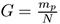 Figure 4.2.5. Cell behavior under binary pulsed discharge represented using the Markov  Chain Model.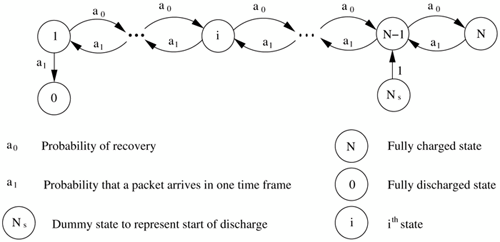 Figure 4.2.6. Cell behavior under generalized pulsed discharge represented using the Markov chain model.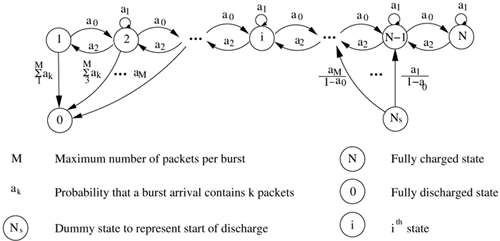 An optimal discharge strategy which provides a solution to extend the lifetime of a battery by exploiting  the internal  battery characteristics  is proposed.  The total amount of charge delivered  by the battery lies between N and C units. The system is assumed to be a stochastic process with N states (x0 , ..., xN ). Each state i is denoted by the tuple (n i , ci ), where n i   and ci   are the remaining  charge and capacity left in the cell, respectively.  Thus the initial  state is given by (N ,C). When the battery which is in state (n i , ci ) delivers  q charge units, it moves to the state (n i   - q, ci   - q). If the battery remains  idle for one charge unit, it moves to the state (n i   + 1, ci ). The battery expires if either ci   or n i   becomes 0. When the battery is in state (n i , ci ), and idles for one unit of time, the probability  of recovering  one charge unit is given by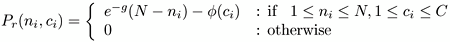 Here g is a constant value and φ(ci ) is a piecewise  constant function of the number of charge units delivered  which are specific to the cell's chemical properties. Using stochastic dynamic  programming,  an optimal policy for discharging  the cell is proposed . The cells are then scheduled based on their recovery process. The efficiency  of the battery is given by the equation 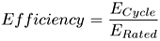 that is, the ratio of actual capacity (E Cycle ) to the rated capacity (E Rated ) which is derived from the battery specification.  If the battery voltage is nearly a constant, efficiency  is given by the ratio of actual to the rated current. Using this model, the battery lifetime  estimation can be made as follows:• The manufacturer  specifies  the rated capacity, the time constant, and the discharge plot of the battery.• The discharge current ratio, which is the ratio between the specified rated current (irated ) and the calculated  average current (iavg ), is computed.• Efficiency  is calculated  by the interpolation  of points in the discharge plot as seen in  Figure 4.2.7, which shows the variation  of efficiency with the current ratio.Figure 4.2.7. Variation of battery efficiency with discharge current ratio.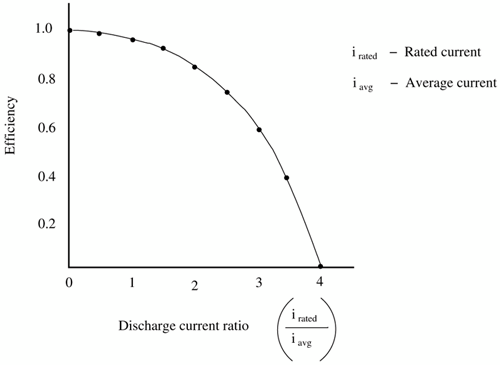 Lower efficiency corresponds to a shortened battery lifetime  and vice versa.Battery-Scheduling  TechniquesIn a battery package of L cells, a subset of batteries  can be scheduled for transmitting  a given packet, leaving  other cells to recover their charge. The following  approaches are applied to select the subset of cells:• Delay-free approaches: In the above context, job is defined as a demand for battery discharge which can be satisfied  by the subset of cells. As soon as a job arrives, the battery charge for processing the job will be provided from the cells without  any delay. The scheduling  scheme for batteries  can be any one of thefollowing:Joint technique  (JN): As soon as a job arrives,  the same amount of current is drawn equally  from all the cells, which are connected in parallel.  If there are L cells, the current discharged  from each of them is  times the required supply. 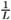 Round robin technique  (RR): This scheme selects the battery in round robinfashion and the jobs are directed to the cells by switching  from one to the next one, which takes place as shown in  Figure 4.2.8 (a). The job from job queue gets energy from the battery selected by the transmission  module based on round robin technique.Figure 4.2.8. Battery-scheduling techniques: (a) round robin technique (b) random technique.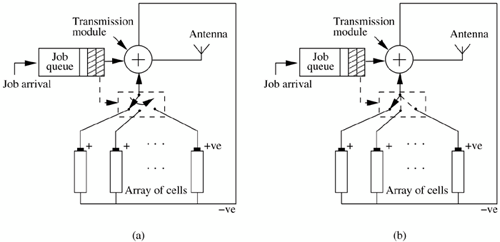 Random technique  (RN): In this technique, any one of the cells is chosen at random with a probability  of  . The selected cell provides the total supply required, as shown in  Figure 4.2.8 (b).• No delay-free approaches: In these kinds of approaches, the batteries coordinate among themselves  based on their remaining  charge. In one such technique,  a threshold is defined for the remaining  charge of the cell. All the cells which have their remaining  charge greater than this threshold  value become eligible le  for providing  energy.  Delay-free  approaches such as round robin scheduling  can be applied  to these eligible le  cells. The cells which are not eligible le  stay in the recovery state. This enables the cells to maximize  their capacity. The general  battery discharge policy employed  in portable devices completely  drains battery packs one after the other. Using heterogeneous batteries: This section examines  a new model suggested for a battery-powered  electronic  system, which is based on the continuous time Markovian  decision process (CTMDP). It attempts to exploit the two main characteristics  of the rechargeable  batteries, that is, the recharging  capability  under no load condition and the rate capacity effects discussed earlier.  The main objective  is to formulate  an optimizatio n  problem which tries to minimize  the charge delivered  by the battery, thereby effectively utilizing  the battery capacity. The problem framed is solved using the linear programming  approach. The model correlates  the model of the batteries  with that of the power-managed  portable electronics.  The model consists of two power sources which have different  discharge characteristics  and capacities.  The jobs that arrive are serviced using the power from any of the two batteries, where the batteries  are scheduled alternatively.  The model, which is depicted in  Figure 4.2.9, uses a battery scheduler, job queue, and the job requester. Each of the three components can be modeled using the Markovian model. In this case, the battery scheduler is a simple selector that chooses between the two batteries  in an alternating  fashion, or it can be a scheduler that uses the round robin scheduling  technique. The formulated  problem finds an optimal policy that tries to minimize  the usage of the batteries  that poses a constraint on the number of waiting requests in the job queue.Figure 4.2.9. Heterogeneous battery-scheduling  technique.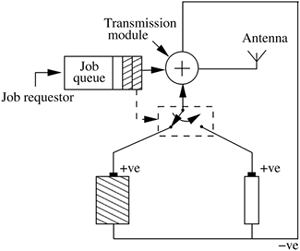 4.2.4.3 Data Link Layer SolutionsThe data link layer solutions  take into consideration  battery characteristics  while designing  the protocols. Designing  a battery-aware  scheduling  technique  and maximizing  the number of packets being transmitted  are conflicting  objectives. The following  schemes attempt to find a trade-off between them. Subsequent sections deal with:• Lazy packet scheduling  scheme• BAMAC protocolLazy Packet Scheduling  SchemeThe basic principle  behind the development  of this scheme is that in many of the channel coding schemes for wireless  transmission,  the energy required to transmit  a packet can be reduced significantly  by minimizing  the transmission power and increasing  the duration of transmission.  But this may not suit practical wireless  environment  packets. Hence, a transmission  schedule is designed taking  into account the delay constraints  of the packets. The energy optimal offline and online scheduling  algorithms   consider a transmitter-receiver  pair.  All packets are of equal length.  Let = (τ 1 , ..., τ M ) be their transmission  durations obtained  as a schedule where M is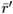 the number of packets to be transmitted  and w() be the energy required  to transmit  a packet over the duration  . Let d i , {i = 1, ..., M} denote the packet inter-arrival  times and k0   = 0. Then the following  parameters  are defined: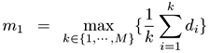 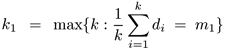 For j ≥ 1,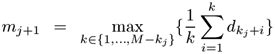 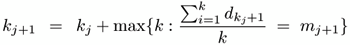 Optimal Offline ScheduleAssuming  the arrival  times of all the packets (ti , {i = 1, ..., M}) are known a priori and t1   = 0, the problem is to find optimal values for τ i , 1 ≤ i ≤ M, so as to minimize   . A necessary condition for optimality  is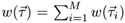 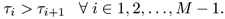 The optimal offline schedule is given by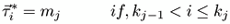 such that,      is feasible and  (time window) and satisfies  the necessary condition for optimality  stated above. m j   denotes the maximum packet inter-arrival  time among all the packets that arrive after the arrival of packet j.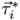 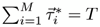 Online  AlgorithmAssuming  an offline  schedule as described above, the time at which packet j starts its transmission  is given by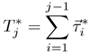 b j   the backlog when the jth  packet starts its transmission  is given by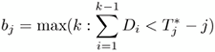 where D i   is the inter-arrival  time of M packets. The time t < T at which a packet j starts its transmission  when there is a backlog of b packets can be set equal to the expected value of the random variable  E((b, t)), which is evaluated  numerically.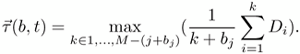 The lazy packet scheduling  scheme combined with battery recovery properties is found to be providing energy saving up to 50% .Battery-Aware MAC ProtocolThe battery-aware  MAC (BAMAC)  protocol is an energy-efficient contention-based  node scheduling  protocol, which tries to increase the lifetime of the nodes by exploiting  the recovery  capacity effect of battery. As explained earlier  in this chapter, when a battery is subjected to constant current discharge, the battery becomes unusable even while  there exists a sizable amount of active materials.  This is due to the rate capacity effect of the battery. If the battery remains  idle for a specified time interval,  it becomes possible to extend the lifetime  of the battery due to the recovery capacity effect. By increasing  the idle time of the battery, the whole of its theoretical  capacity can be completely utilized.  Also,  Equation 4.4.1 clearly  shows that this effect will be higher when the battery has higher remaining  capacity and decreases with a decrease in the remaining  battery capacity. The BAMAC protocol tries to provide enough idle time for the nodes of an ad hoc wireless  network by scheduling  the nodes in an appropriate manner.  It tries to provide uniform discharge of the batteries  of the nodes that contend for the common channel.  This can be effected by using a round robin scheduling  (or fair-share  scheduling)  of these nodes. In the BAMAC  protocol, each node maintains  a battery table which contains information  about the remaining  battery charge of each of its one-hop neighbor nodes. The entries in the table are arranged  in the non-increasing  order of the remaining  battery charges. The RTS, CTS, Data, and ACK packets carry the remaining  battery charge of the node from which they originated.  A node, on listening  to these packets, make a corresponding entry in its battery table. The objective  of the back-off mechanism  used in BAMAC  protocol is to provide a near round robin scheduling  of the nodes. The back-off period is given by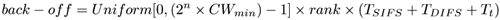 where, CW min   is the minimum  size of the contention window and rank is the position of that entry in the battery table of the node. T SIFS   and T DIFS  represent the SIFS and DIFS durations. Their values are same as those used in IEEE 802.11. T t   is the is the longest possible time required to transmit  a packet successfully,  including  the RTS-CTS-Data-ACK  handshake.  The node follows the back-off even for the retransmission  of the packets. When this back- off scheme is followed, nodes with lesser rank values back off for smaller  time durations  compared to those with higher rank values. Uniform[0, (2n  ×CW min ) - 1] returns a random number distributed  uniformly  in the range 0 and (2n  × CW min   - 1), where n is the number of transmission  attempts made so far for a packet. Thus the nodes are scheduled based on their remaining  battery capacities.  The higher the battery capacity, the lower the back-off period. This ensures near round robin scheduling  of the nodes. Hence, a uniform rate of battery discharge is guaranteed  across all the nodes. This guarantees  alternate periods of transmission  and idling  of the node, which leads to alternate  periods of discharge and recovery of the battery, as illustrated  in  Figure 4.2.10. In this protocol, whenever  a node gains access to the channel,  it is allowed  to transmit only one packet, giving rise to an average idle time of (N - 1) × m, where N is the total number of nodes contending for the common channel and m is the average time taken by a node for transmission  of a packet. This improves  the lifetime  of the battery as it gains more idle time to recover charge because of the recovery capacity effect.Figure 4.2.10. Illustration of BAMAC.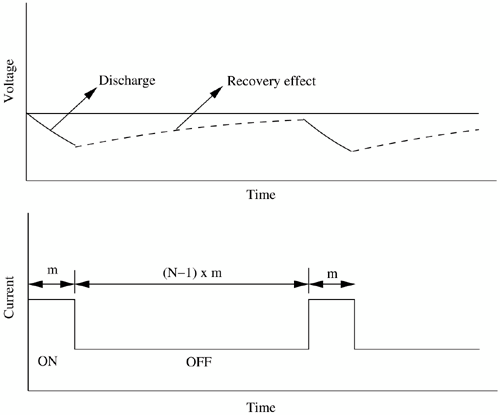 BAMAC(K) ProtocolUnlike the BAMAC  protocol wherein  the nodes are allowed  to transmit  only one packet on gaining  access to the channel, in the BAMAC(K)  protocol proposed , K packets are transmitted  consecutively  by the node on gaining  access to the channel.  This provides a discharge time of K × m and an average recovery time of (N - 1) × m × K for the nodes. Though a larger value of K results in higher recovery time, it also increases  the discharge time of the battery during the transmission  of K packets. This increases the rate capacity effect due to faster depletion  of the battery charge. A smaller  value of K, on the other hand, decreases the recovery time of the battery. Hence, choosing an appropriate value for K is very important  for optimum performance of the protocol. In the BAMAC(K)  protocol, whenever  the node attempts to gain access to the channel,  it waits for DIFS time  duration before transmitting  the first packet. If no other neighbor transmits  in this duration, the active node (the node that gains access to the channel)  initiates  its transmission.  For transmitting  each of the next K - 1 packets, it waits only for an SIFS duration;  if the channel remains  idle during this SIFS duration,  the active node proceeds with the transmission  of the packet. This ensures that none of the neighboring  nodes gains access to the channel until the active node completes the transmission  of K packets. This is ensured since the neighbors  never find the channel idle for DIFS time duration. Both the protocols explained  above ensure short-term fairness among the nodes in terms of access to the common channel.  This ultimately  increases  the lifetime of the nodes in an ad hoc wireless  network. Though the protocol provides fairness  to the nodes, it does not provide per flow fairness. This is because providing per flow fairness may lead to higher battery consumption for the nodes with more flows than the nodes with lesser number of flows. Since the protocol considers improving  the lifetime  of the nodes as its main objective, individual  flows are not taken into consideration.  Another issue in this protocol lies in finding an optimal value for K, which depends on a number of parameters such as number of neighbor  nodes contending for the channel access, packet arrival  rate for all the nodes, packet deadline,  traffic  characteristics,  and battery parameters  and characteristics.4.2.4.4 Network Layer SolutionsThe lifetime  of a network is defined as the time from which the network starts operating  until the time when the first node runs out of battery charge. The network layer solutions for battery management  aim mainly at increasing  the lifetime  of the network. The major solutions  provided focus primarily  on developing  routing protocols that use routing metrics  such as low energy cost and remaining  battery charge. Traffic-Shaping  SchemesThis section discusses some of the traffic-shaping  schemes, which are based on the battery discharge characteristics. The scheme proposed uses the same basic model for the battery explained in earlier  sections and is based on the fact that most of the network traffic is bursty. Introducing  some acceptable delays in the battery discharge requests paves the way for the battery to be idle for a few time slots. This allows charge recovery to a certain extent. A proper analysis  of the traffic characteristic provides a discharge-shaping  technique  by introducing  battery idle times that trade off energy efficiency and delay. We shall now discuss an algorithm  that increases  the lifetime  of the battery by shaping the network traffic.Shaping  AlgorithmThe main goal of the algorithm  is to introduce delay slots in the battery discharge process. This is done by defining a threshold  which is expressed in terms of the amount of charge. The model used in this algorithm  consists of a battery with a nominal capacity of N, a charge request rate of αN , a theoretical capacity of T, and a threshold (expressed as a state of charge) of B. Whenever  the state of the battery drops below B, it is allowed  to recover through idling.  The remaining  requests that arrive at the system are queued up at the buffer L with a large buffer size to guarantee  zero loss probability.  As soon as the battery recovers its charge and enters state B + 1, it starts servicing  the queued-up requests. By applying this model of shaping discharge to the cell, the gain obtained is given by . A large value for M, which is equal to N - B, is favorable,  since it results in higher service rates and smaller  average delays for the discharge requests. Performance  improves  as the value of M increases. While considering  the ON-OFF process, each requiring  one charge unit, the ON-OFF times are random variables  based on the Pareto distribution,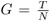 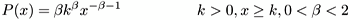 Thus with an additional  delay in the discharge requests, a significant  improvement  in the performance  of the battery can be achieved. Strategies for Blocking  Relay Traffic One of the main issues concerned with ad hoc wireless  networks is the relay traffic. As mentioned  earlier,  each node deals with two kinds of traffic: relay traffic and its own traffic. A trade-off is reached between the blocking probability  of the relay traffic and the battery efficiency.  The intermediate  nodes may not wish to transmit  the whole of the neighbors'  traffic. A method that calculates  the optimal fraction of relay traffic. The model used has N number of nodes which are uniformly  distributed  in an ad hoc wireless  network with R(s, d) set of available  routes between source s and destination  d. If P(k, r) is the power required to transmit  from node k to the next node through route r, then the energy cost associated with route r is given by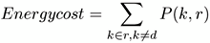 Whenever  a traffic session is generated  at the source node s, a route is selected which has minimum  energy cost. A relay or an intermediate  node can either allow  the session traffic by sending an acknowledgment  to s or block it by sending a negative  acknowledgment  to s. If the latter  is chosen, on receiving  the negative  acknowledgment,  the source repeats the process for the next best route on the basis of energy cost. If all the routes are blocked, the session is said to be blocked. Each node tries to behave selfishly  when there is relay traffic. The amount of selfishness  is defined using a quantity called sympathy.  sympathy(k, r) denotes the sympathy associated with kth  node in route r. The value  of sympathy lies between 0 and 1, which reflects the willingness  of the node to accept the relay traffic. The value 0 reflects  complete unwillingness  and 1 reflects  complete willingness  of the node to accept relay traffic. It is calculated based on some of the factors affecting  transmission  such as energy constraints of the node and the node's location in the network. The relay node rejects relay traffic based on the total amount of data the source intends to send to the destination  and the strategy used. The following  two strategies  are considered in order to explore the above discussed trade-off which is based on the sympathy level:• Random strategy: Assuming  a session between source s and destination  d, available  routes are stored in R(s, d) in the increasing  order of the sympathy level.  Whenever  the kth  node in route r receives  a session request, it accepts it with a probability  sympathy(k, r).• Pay-for-it  strategy: According to this strategy, each node keeps an account of the help that it had received  from other nodes relaying  its messages, termed credit, and the amount of help it has given to others by allowing  the relay traffic, that is, debit. The node tries to help if it has received  more help in the recent past and rejects  if its own traffic has been rejected  often, that is, the node tries to find a balance between these two parameters. The number of packets dropped by the relay nodes decreases as the number of selfish users decreases.Battery Energy-Efficient  Routing  ProtocolThe battery energy-efficient  (BEE) routing protocol is an energy-effic ient routing protocol that attempts to combine the lazy packet scheduling  and the traffic-shap ing  schemes. The BEE routing protocol tries to find a balance in the energy consumption among all the nodes in the ad hoc wireless  network. In this protocol, a new metric called energy cost is introduced. From the available  routes, the one which has the lowest energy cost is selected. Even a route with a greater number of hops may be selected provided the route along these nodes has minimum power per link. The algorithm  also insists on selecting  the path with the higher battery charge in all the nodes in order to allow the recovery effect of the batteries  with lesser remaining  charge. The network has K nodes with S source nodes and D destination  nodes. Any source node s   S can transmit  to the destination node d   D through the relay nodes. The initial  and instantaneous  amount of battery charge are B i   and bi, respectively,  for any node i. The transmission  range of all the nodes is p. Any node i is reachable  to any other node j, only if the distance (d ij ) between them is less than p. The energy required to transmit  from node i to node j is given by , only if i lies within  the reach of j and vice versa. Otherwise,  the energy required to transmit  is infinity.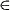 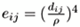 The energy required  to transmit  is discredited  into few energy levels between emin   and emax 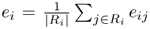 The mean energy required for node i to transmit  a packet is given by, where R i   is the set of nodes whose distance from i is less than p. Whenever  the number of packets transmitted  by a node decreases, the energy  level of the node increases  significantly.  This increase in energy level can be expressed as Γ(λi , ei ), which is a function of transmission rate λi   and the mean  energy ei . The new battery status (state of charge of the battery) at any time  instant is given by b i   + Γ(λi , ei ) if node is idle. The energy cost function used in BEE can be defined for kth  route  as follows: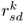 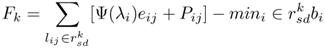 where s and d are the source and generic destination  nodes, respectively;  lij   is the link between  nodes iand j of route  ;  is the weighting  function such that  = A.λi   with A being a constant; otherwise,   = 1. P ij   denotes the energy penalty that occurs whenever  a power level higher  than the mean power level is required and is equal to max(0, eij   - ei ).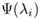 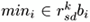 is the minimum value of battery status among the nodes of the route  . The routing protocol can be stated as follows: Whenever  source s has data to send to destination  d, it calculates  the energy cost function of all the routes leading  to the destination  d. The best route among them is one with minimum  cost function, that is,  . One main disadvantage  of this scheme is that the complexity  of the algorithm  depends on the number of routes for which the cost has to be computed. One alternative  suggested to this algorithm  to reduce the complexity  is that the source selects a set of routes c on a random basis from the available  list of routes to the destination.  The BEE algorithm is then applied to this set alone to find the optimal route.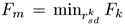 Energy Conserving  Routing  Based on Battery Status; The main goal of battery management  schemes is to exploit the discharge  characteristics  of the battery and allow recovery. Energy-efficient  routing protocols are designed to take into account this battery information  in the selection  of the best route. Chang and Tassiulas proposed an energy-efficient routing protocol  which tries to maximize  the battery lifetime.  The algorithm  converges to a maximizing  flow problem when there is a single power level and provides an optimal lifetime  for batteries. In order to maximize  the lifetime,  the traffic should be routed so as to balance the energy consumption among the nodes rather than trying to reduce the power consumed. Most of the previous work which deals with minimizing  the overall  energy consumption tries to route the packets through the path that has the minimum  energy consumption per unit packet. But these routing techniques  remain  static, which leads to a more rapid draining  of the battery charge through those routes. In  Chang and Tassiulas  try to find the optimal traffic split (distributing  the traffic between multiple  routes that exist between the source and the destination) which takes into consideration  the remaining  charge of the battery. The assumptions made are mentioned  below. An ad hoc wireless  network with N nodes is considered as a directed graph G(N, A) where A is the set of all directed links  (i, j), where i, j   N. S i denotes the set of all nodes reachable  for node i, such that for any existing  link (i, j), j   S i . Initial  battery store for node i is given by E i .  and  denote the rates at which information  is generated  and transmitted,  respectively,  at node i for commodity c C, where C denotes the set of all commodities.  Each commodity contains  a set of flows. eij   is the energy required  to transmit  an information  from node i to node j, O(c)  is the set of source nodes, and D(c)  is the set of destination  nodes.  denotes the flow of the commodity,  which is the rate at which data is transferred  between node i and node j. The optimal flow condition states that the total incoming  flows for node n must be equal to the total outgoing flows, as shown in  Figure 4.2.11.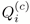 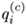 Figure 4.211 Flow condition at node i.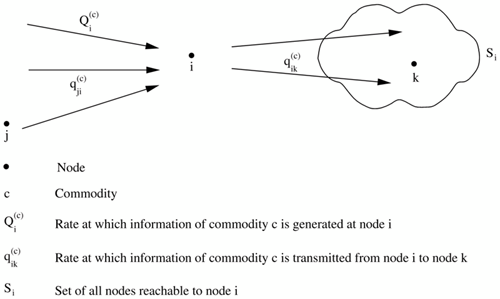 The flow augmentation  (FA) algorithm  is performed at each node to obtain the flow which, in turn, is used to split the incoming  traffic. Each node performs the following  at each iteration:• Each source node o   O(c)  for a commodity c calculates  the shortest cost path to its destination  d   D(c).• Then the flow is increased  by an amount of , where λ is the step size.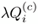 • The shortest cost path is recalculated  and the process is repeated  until the first node runs out of its initial  energy.The main objective  of the algorithm  is to find the link with minimal  cost that leads to maximization  of the lifetime  of the network.  The three main factors that influence  the cost cij   are the energy required to transmit  a packet over the link,  eij , the initial  energy E ij , and the instantaneous  energy  . A good link of flow augmenting  path must consume less energy and should select the path which has more energy remaining.  Simultaneous  optimization  of these factors is not possible. Hence, a balance point is reached between these two. Taking this into  account, the cost calculation  is given by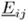 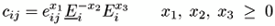 x1 , x2 , x3   are weighting  factors for the items eij ,  and E i , respectively.  The path cost is the sum of the costs of all the links on the path.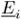 The flow redirection  (FR) algorithm  is an inference  of the following observation,  proof for which can be obtained: "In a single source, single   destination  environment  or  multiple  source, multiple  destination  environment, without  any constraints on the information  generation  rates, the minimal lifetime  of every path remains  the same under the optimal flow condition. In case of multiple source and destination, common-source and common- destination nodes  are assumed with zero cost link that connects all the sources and destinations,  respectively,  that is,  ." If there exists a flow from source o   O(c)  to destination   which uses the minimum  total transmitted energy path with a flow value of       , then the steps taken to reroute the flow to a different  destination  are: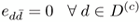 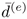 • Determine  the paths in which redirection  is going to take place.• Calculate  the amount of redirection,  that is, the percentage  of flows per  commodity to be redirected,  given by . 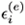 • Redirect the flows through certain  path to  by decrementing  an amount   from the outgoing flows and by adding same amount to the flows of theselected path.4.2.5 TRANSMISSION POWER MANAGEMENT SCHEMESThe components used in the communication module consume a major portion of the energy in ad hoc wireless networks. In this section, we investigate some of the means of achieving  energy conservation  through efficient  utilization of transmission  power such as selection  of an optimal power for communication.  The variation in transmission power greatly influences  the reach ability  of a node. Increasing the transmission  range not only increases  coverage, but also the power consumption rate at the transmitter.  This section deals with finding a trade-off between the two contradictory issues, that is, increasing  the coverage of a node and decreasing its battery consumption. 4.2.5.1 Data Link Layer SolutionsAs stated earlier,  transmitter  power greatly  influences  the reachability  of the node and thus the range covered by it. Power control can be effected at the data link layer by means of topology control and constructing a power control loop. This section describes different  power-based solutions at the data link layer. Some of the solutions  proposed to calculate  the optimum transmission  range are as follows:• Dynamic  power adjustment  policies• Distributed  topology control algorithms• Constructing distributed  power control loop• Centralized  topology control algorithm	Dynamic  Power Adjustment  Based on the Link Affinity Ad hoc wireless  networks  are prone to constant link failures  due to node mobility,  hence the stability  of routes cannot be assured in such situations.  But frequent link failures  lead to reduced throughput. A parameter  called affinity that decides the stability  of a route is defined. Node m samples a set of signals  from the node n and calculates  the affinity  (αnm )as follows: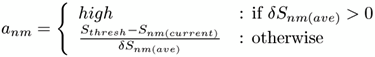 that is, the link is assumed to be disconnected between two nodes n and m if the signal strength S nm ( current )  is well below the threshold  signal strength (S thresh ).Δ S nm (ave) is the average of the rate of change of signal strength over the last few samples.Each node transmits  Hello packets to its neighbors  periodically  with constant power. As soon as the receiver  hears one such Hello packet, it calculates  the signal strength of the transmitter  (S t , t +τ) using the relation  specified  below. If the time interval  of the arrival  of Hello packets is represented  by τ, then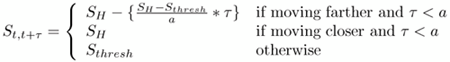 where S H   is the signal strength of the Hello packet received, τ is the time period between two successive Hello  packets, and a is the link affinity between  a node and its neighbor. After calculating  the signal strength, the node adjusts its transmission  power (P T ) accordingly.  The new adjusted transmission  power (P t , t+τ ) is given by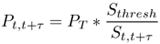 Each node transmits  with the minimum power that is required to reach the destination.  Thus dynamic  power adjustment  can be made in a distributed  way. Distributed  Topology  Control  MechanismsAccording to this algorithm,  each node of the ad hoc wireless  network independently  runs a localized  algorithm and decides the appropriate power level  to be used by that node. A node increases  the power directionally  until it finds one node in all the directions. Then it tries to increase the lifetime  of the nodes to a greater extent by reducing the transmission  power and having  less coverage of the nodes while guaranteeing  the same connectivity  as the one achieved  when the nodes are maximally  powered. The principle  behind this algorithm  is that the topology of the network can be changed by choosing the appropriate power level.  An improper network topology may suffer from poor network utilization,  lesser battery life, and higher delays.The model used in this algorithm uses a cone-based topology on a two- dimensional  surface. The model assumes a set V of n nodes in the plane. Each node consists of a power supply unit, memory, and processor for performing simple calculations.  Any node n can send a broadcast message with varying powers ranging  between 0 ≤ p ≤ P. Whenever  a node n initiates  a broadcast message, all nodes that receive  the message (set N) reply with an acknowledgment.  Thus, node n becomes aware of the set N. When any two nodes u and v exchange  broadcast and acknowledgment  messages, they become aware of the directions  of each other which are separated by a degree of π. Hence, nodes u and v transmit  with a power p and p + π, respectively. Techniques such as angle of arrival  (AOA), which is used to calculate  the direction  of the node, are assumed to be available.  Now we will look into the algorithm  in detail,  which consists of two phases.In the first phase, which is a neighbor discovery process, a distributed algorithm is run on each node so as to form a connected network. This is done as follows. Starting with a small value for the power level,  each node sends a broadcast message. Any node receiving it sends an acknowledgment  back to the sender. The sender records all the acknowledgments that it received  along with the information  about the direction.  It determines whether there exists at least one neighbor  in each cone of degree a. Each node u starts with the initial value for the growing  power p. If node u discovers any neighbor v, it adds it to the local neighbors set N(u). The node keeps increasing  the power until one node is found in each cone or till the power p reaches the maximum value P. This termination condition can be mathematically formulated  using  Figure 4.2.12. That is, each node in the set N(u) covers a cone for any node u. If the union of all the cones forms an angle greater than 2π, the algorithm  enters phase 2. The inference made from phase 1 is that, if there is a node v in the cone when sending with amaximum  power P, then there is always  another node v' in the cone when sending with a minimum  power p(u), that is, the algorithm  is symmetric.Figure 4.2.12. Coverage determination.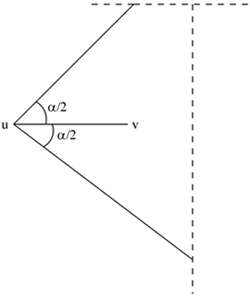 In the second phase, the redundant edges are removed without  affecting  the network connectivity  of nodes and without  removing  the minimum  power path. If two nodes v and w exist in the same cone for node u, with v, w   N(u) and w N(v), then node w  is removed from N(u) if it satisfies  the condition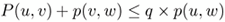 where q ≥ 1 and P(u, w) denotes the power required by node u to reach w. For values of P smaller  than  , the algorithm  guarantees  maximum  connected set. Constructing  Distributed  Power Control  Loop The following  is a distributed  approach which tries to attain an optimal power level for the nodes in an ad hoc wireless  network. The algorithm  is tested on the model that assumes mobility,  group communication,  and fading due to blockages such as manmade obstacles. The proposed algorithm  works at the MAC layer in a distributed fashion. The main objective  behind the algorithm  is to reduce the energy cost of communication  between the nodes and thereby increasing  the battery lifetime and the effective  bandwidth. The main reasons behind the need for distributed algorithms  in ad hoc wireless  networks are the mobility  and absence of a central arbiter which can inform the nodes about the power levels  to be used. The algorithm  aims at allowing  each node to use different  power levels while transmitting  to different  nodes and at the same time maintaining  the connectivity  of the network. This is because nodes that are closer require less power for transmission,  The power control algorithm  has been incorporated into the IEEE 802.11 MAC protocol. We now discuss the modifications  made to the  802.11 MAC protocol.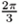 • Unlike  the usual IEEE 802.11 DCF protocol which uses only one common power level,  the algorithm uses ten different power levels  varying  with a step size of one tenth of the maximum  power level available.• The format of the message header is also modified as shown in  Figure 4.2.13. The headers of the CTS and Data frames are modified to include  the information of the ratio of the signal strength of the last received  message to the minimum acceptable signal strength of the node under consideration.  When the receiver receives the RTS signal from the transmitter,  it attaches to the CTS the ratio information  calculated  and sends it back to the sender. Similarly,  when the sender gets the CTS packet, it includes  the ratio in the Data frame and sends it to the receiver.  Thus in a single transmission  of RTS-CTS-Data-ACK  exchange, both the sender and the receiver  learn about the transmit  power levels of each other.Figure 4.2.13. Modifications to IEEE 802.11.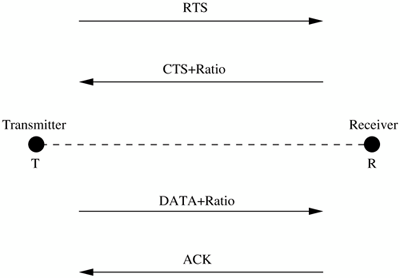 • The MAC layer for each node constructs a table which holds information about the transmit  power levels  of all the neighboring  nodes. The information stored in the table consists of the exponential  weighted  average (EWA) history of the ratio  for all the neighbors. This table may be small because of the fewer number of neighbors  in the ad hoc network environment.  There exist two situations  where  the table has to be considered. Whenever  a message is received from a node, the receiver  looks up into the EWA history. If the node is not present in the EWA table, a new entry is made in the table. The second scenario is, when the receiver  is not within the range of the transmitter,  that is, when there is no reply for the RTS or the Data signal,  the transmitter  increases  its power by the step size of one tenth of the maximum  power available.  Similarly, the receiver  increments  its power level if there is no reply for the CTS sent by it. This process is continued  until the node becomes reachable  or the maximum power is reached. Thus each node calculates  which level  of power is to be used for transmission  to each of its neighboring  nodes.The main aim of this power control dual channel (PCDC) protocol is to choose the transmission  power in such a way that the connectivity between nodes remains  unaffected  but at the same time increases  the number of simultaneous  transmissions  in the network, and thereby the throughput. The main  difference  between this protocol and the centralized  topology control algorithm in the use of dual channels,  one for transmission of control packets and the other for data packets. The use of a separate channel for control packets avoids to a great extent those collisions  caused by the hidden terminal  problem. This is effected as follows. Whenever  a node M hears transmission  of RTS packets in its control channel with power p, destined for another node N, which causes interference to the on-going reception at node M, it sends a special CTS packet which makes the RTS sender withdraw its transmission.  The duration  of withdrawal  is specified  by node M based on the time duration  for which the on-going transmission  of node M is estimated  to  last. This increases the end-to-end  throughput of the system and also reduces the overall  power consumption at the nodes.Centralized  Topology  Control  AlgorithmThe algorithm is a centralized  algorithm  which adjusts the power level of the nodes to create the desired topology. The problem is constrained  as an optimization  problem with power level as the optimization  objective and the constraints are connectivity and bi connectivity.Unlike the conventional  representation  of an ad hoc wireless  network using a graph, a model for the ad hoc wireless  networks assumed in keeps separate the entities  contributing  to the ability  to communicate.  Some of the entities  are the mobility  information,  propagation characteristics,  and node parameters  such as transmission  power and antenna direction. These parameters  can be defined as follows.Any graph is said to be k-vertex/edge  connected if and only if there are k- vertex/edge-d is joint  paths between every pair of vertices. The graph is connected if k = 1 and bi-connected  if k = 2. The network is represented  as M = (N, L), where N is the set of nodes and L is the location information,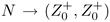  which is the set of coordinates on the plane. The parameter vector of a node is given by P = {f0 , f1 , ...,fn }, where ƒi : N → R is a real value where the parameter  vector includes  antenna configuration,  spreading code, and hardware.  In [20] the authors consider only one parameter,  that is, power for node u (p(u)). Hence, P = {fp}. The propagation is represented  as γ : L × L → Z where L represents the set of location coordinates in the plane and γ(li , lj ) gives  the propagation loss at lj   for the packet whose source is li . For successful reception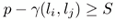 where S is the receiver  sensitivity  which is the threshold strength required for reception of signals and is assumed to be known a priori and γ is assumed to be a monotonically  increasing  function of the geographical  distance given as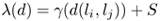 where P must be greater  than λ(d) to achieve successful transmission  where λ(d) is the least power function which specifies  the minimum  power required  to transmit  to a node which is at a distance d. Given an ad hoc wireless  network represented  by M = (N, L) and the transmit  power function p and the least power function λ, the induced graph can be represented  as G=(V, E), where V corresponds to the nodes in N, and E is the set of undirected  edges such that (u, v)   E if and only if both p(u) and p(v) are greater than λ(d(u, v)).The constrained  optimization  problem can thus be stated as a connected min- max power (CMP) problem. The problem is to find a per-node minimal assignment  of transmit  powers p : N → Z+, such that the graph (M, λ, L) that is induced remains  connected and the power factor Max N (p(u)) has a minimum value.  For the bi-connected   graph, the problem can be stated as bi-connected augmentation min-max power (BAMP). Given the graph as in the previous definition,  the problem is to find a per-node minimal  set of power increments (δ(u)) such that the induced graph (M, λ, p(u)+δ(u)) remains  bi-connected  and the power factor Maxu      N (p(u)+ δ(u)) has a minimum value.  We shall now look into two major types of algorithms  that are used to generate  connected and bi-connected graphs that satisfy the given constraints. The connect algorithm  is similar  to the minimum  cost spanning tree algorithm. The basic idea used in this algorithm  is to iteratively  merge the connected components until only one component is left. The input to the algorithm is a graph in which the nodes use the minimum power for transmission  and hence remain  partially  connected (M). The following  steps are performed in order to carry out this algorithm:Step 1: First, the connected node pairs are sorted in the increasing  order of the mutual distance.Step 2: If the nodes are in different  network components, the power of the nodes are increased  so as to reach the other nodes.Step 3: Step 2 is repeated until the whole network becomes connected.The bi-connect algorithm  attempts to discover a bi-connected graph from the given graph M so as to satisfy the objectives  and the constraints. The extension to the bi-connected  network from the algorithm connect  can be done as follows:Step 1: The bi-connected components are identified  in the graph induced by the algorithm  connect based on the depth-first search method.Step 2: The nodes are arranged in non-decreasing  order of the connected node pairs as done in the previous  algorithm.Step 3: Nodes which are in different components of the network are connected by adjusting  the power appropriately,  and this step is repeated until the network becomes bi-connected.Now the graph obtained may not be per-node minimal because adjusting  the power to reach the nodes of other components may lead to addition of edges that are not critical.  These edges are termed as side-effect  edges, as shown in  Figure 4.2.4. The numbers of the form s - p denote step number – power assigned during the step, d(s) denotes distance d between the corresponding nodes, and the step s during which the edge has formed.  Figure 4.2.14 (a) is per-node minimal  and  Figure 4.2.14 (b) is obtained by reducing the power level to 1 but  still maintaining  the connectivity.  To restore the per-node minimal  for the graph shown in  Figure 4.2.14 (b), a post-processing phase is carried out after applying the a fore mentioned  algorithms.Figure 4.2.14. Side-effect edges.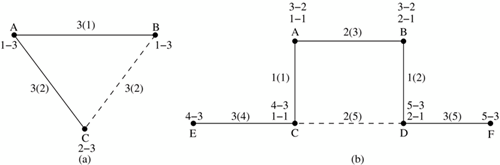 Let S be the list of sorted node pairs. In the post-processing  algorithm, thepower of the nodes is reduced to the minimum  possible value without  affecting the connectivity  of the induced graph.In  Figure 11.14 (b), Step 1 connects A and C and Step 2 connects B and D with power level 1. By increasing  the power level to 2 in Step3, A and B get connected. In Steps 4 and 5, CE and DF are formed with powerlevel 3. This creates a side-effect edge CD. Hence, the power of A and B can be reduced back to 1, without  affecting  the graph connectivity.4.2.5.2 Network Layer SolutionsThe power at the network layer can be conserved by reducing the power consumed for two main operations, namely,  communication  and computation. The communication-related  power consumption is mainly due to the transmit- receive  module present in the nodes.  Table 4.1 lists the power consumption of the communication  module during different  modes of operation. Whenever  a node remains  active, that is, during transmission  or reception of a packet, power gets consumed. Even when the node is not actively  participating  in communication,  but is in the listening  mode waiting  for the packets, the battery keeps discharging.  The computation power refers to the power spent in calculations  that take place in the nodes during routing and power adjustments. The following  section discusses some of the power-efficient  routing algorithms. In general,  a routing protocol which does not require large tables to be downloaded or greater  number of calculations  is preferable.  Also, reducing the amount of data compression that is done before transmission may decrease the communication  power but ultimately  increases  the number of computation tasks. Hence, a balance must be reached between the number of computation and communication tasks performed by the node, which are contradictory to each other.Table 4.2.1. Power consumed by Lucent ORiNOCO wireless LAN PC card in different modes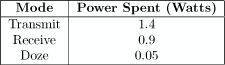 Common  Power ProtocolA common power protocol (COMPOW) that attempts to satisfy three major objectives:  increasing  the battery lifetime  of all the nodes, increasing  the traffic-carrying  capacity of the network, and reducing the contention  among the nodes.The main reason behind the need for an optimal transmit  power level for the nodes in an ad hoc wireless  network is that battery power is saved by reducing the transmission  range of the node. This also leads to a connected network with minimum  interference.  • For the proper functioning  of the RTS-CTS mechanism:  If there are different power levels  for each node, CTS of a lesser-powered  node may not be heard by its neighboring  nodes. Hence, a neighboring  node may start transmitting,  which leads to collision.• For proper functioning  of link-level  acknowledgments : Whenever  thetransmitter  (T) sends a packet to a receiver  (R), the power level at R must be at least equal to that of T so that the acknowledgment  sent by node R reachesnode T. This implies  that the power level of any two neighbors  in an ad hoc wireless  network must be equal. By transitivity,  this is extended  to multi-hop neighbors  and thus a common power level is necessary for all the nodes in the network. If the common power level selected is a very high value,  then this may lead to interference  among the nodes as shown in  Figure 11.15 (a). On the other hand, if the value is too low, the reachability  of nodes may become very weak, which in turn may render the network partitioned  as shown in  Figure 4.2.15 (b). Hence, choosing an optimum value is a difficult  task. For calculating  the common power level,  the following  solution is proposed . A network with n nodes is considered for study with a data rate of W bits/sec, in a circular area ofA square meters. The common range to be calculated  is assumed to be r. A successful transmission  from node T to node R requires that there cannot be any other transmission  occurring around a distance of (1 + Δ)r from R, where Δ > 0. Now, let us consider two simultaneous  transmissions,  one from T to R and another from T' to R' separated by distance of  and  , respectively,  as shown in  Figure 4.2.16. Then the distance between the receivers  R and R' is given by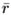 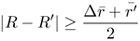 Figure 4.2.15. Power levels and the range. (a) Interference due to higher transmission range (T 1 ). (b) Partition of the network due to lowertransmission range (T 2 )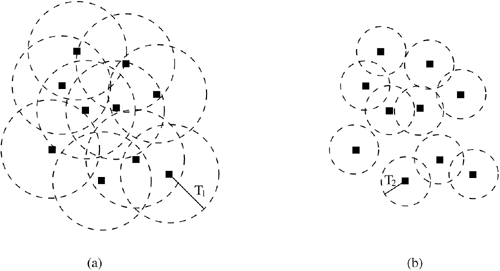 Figure 4.2.16. Successful simultaneous transmissions.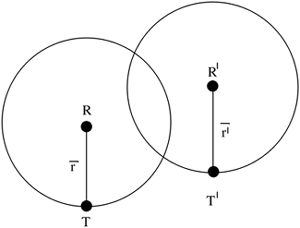 A conclusion drawn from the above discussion is that a circle of radius   and a circle of radius   are disjoint.  Hence, the distance between any transmitter  and receiver  must be less than the common range r. If the common range for n nodes is r(n) then the problem can be stated as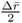 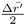 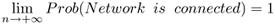 if and only if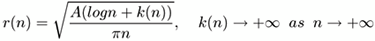 The maximum  throughput  that can be supported by the network is given by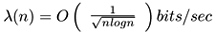 In a practical wireless  environment,  factors such as the number of nodes and the area of the domain may not be known a priori. In such cases, rather than to deal with the range factor, it is convenient  to deal directly  with the power level P. To find the smallest  power level that is required to ensure network connectivity, Proposes the following  network feedback strategy. The power level for a node j is given by P j . Let R(P) denote the set of nodes which are connected when  the common power level (p 0   =p 1   = ... = p n ) is maintained  at a particular value P, and let RP max   be the maximal  reachable  set. By analyzing  the feedback and adjusting  the power, the smallest  power level required  can be obtained. That is,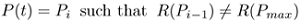 Here, t denotes an instant  of some set of sampling  times, at which the power levels  are changed. R(P) can be obtained from the routing tables and hence the common power level can be calculated  in real life. Kawadia  and Kumar proved that the COMPOW protocol works well only in a network with a homogeneous  distribution  of nodes and exists only as a special case of the CLUSTERPOW protocol proposed. They have extended their COMPOW protocol to work in the presence of non- homogeneous  dispersion of the nodes. This extended  power control protocol, called CLUSTERPOW, is a power control clustering  protocol, in which each node runs a distributed  algorithm  to choose the minimum  power p to reach the destination  through multip le  hops. Unlike  COMPOW, where all the nodes of the network agree on a common power level,  in CLUSTERPOW the value of p can be different  for different  nodes and is proved to be in non-increasing  sequence toward the destination.  The authors in [24] have provided an architectural design to implement  CLUSTERPOW at the network layer. This loop-free power control protocol can work in the presence of any underlying  routing protocol. Globalized  Power-Aware Routing  TechniquesMinimum  Power Consumption  Routing: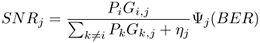 where P i   is the transmission  power of host n i ;  is the path gain between hosts n i   and n j ; n j  is the thermal  noise at the host n j ; and BER is the bit error rate which  is based on the threshold  .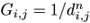 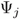 The total transmission  power for route l is the sum of the transmission  powers of all nodes in the route. According to minimum  power consumption routing (MPCR), the preferred route is the one with minimum  total transmission  power among all the availab le  routes between the source and the destination.  This routing  algorithm  can be realized  by modifying  the Dijkstra's  shortest path algorithm.  But this may select a path with a greater number of hops, which passes through nodes that require less power. Hence it may result in increasing the end-to-end  delay of the packets in the network. In addition  to this, involving greater  number of hops may reduce the stability  of the route because of the node mobility which is one of the inherent  characteristics  of ad hoc wireless networks. Hence, the Bellman  Ford algorithm  is considered, which takes into account transmission  power as a cost metric. The power cost is given by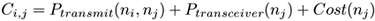 where P transmit (n i, n j ) is the transmitter  power of node i to reach node j and P transceiver (n j ) is the transceiver  power of node j, which tries to select the route with the fewer number of hops. The cost function at node n i   is given by 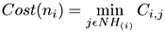 where NH(i) = {j, n j   is a neighbor  node of n i }. This algorithm  tries to reduce the overall  power consumption of the network, but still lacks in the ability  to reduce the power consumed at individual  nodes. As shown in  Figure 4.2.17, node n may be a common node used by multiple  flows simultaneous ly.  This may rendernode n deprived of all its battery charge faster than other nodes in the network.Figure 4.2.17. An illustration  of the disadvantage in using shortest path routing.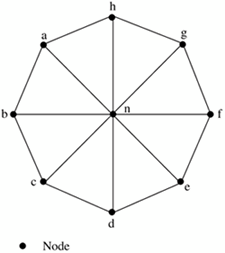 	Minimum  Variance in Node Power Levels. The main motivation  behind this metric  is to ensure that all the nodes are given equal importance  and no node is drained at a faster rate compared to other nodes in the network. This problem is similar  to the load sharing problem in distributed  systems, which is an NP-complete  problem. Woo et al. in [26]  suggest a scheme called join the shortest queue (JSQ) that tries to attain the optimal solution. According to this algorithm,  for transmitting  a packet, a node selects the next-hop node so that it has the least amount of traffic among all neighbors  of the node. The objective can also be realized  by applying  a round robin selection of next-hop neighbors.Minimum  Battery Cost Routing:In the minimum battery cost routing (MBCR) algorithm,  individ ual battery charges are taken into consideration  while  selecting  the route, that is, the path selected must not contain the nodes that have less remaining  battery capacity. This may be done in many ways. If  denotes the battery cost at any time instant  t,  represents  the battery cost function of host n i . Now suppose the function  reflects  the remaining  battery capacity of the node, then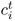 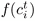 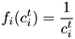 which means that higher the value of the function fi , the more unwilling  the node is to participate  in the route selection  algorithm.  If a route contains N nodes, then the total cost for the route R i   is the sum of the cost functions  of all these N nodes. The routing algorithm  selects that path with the minimum  value of the total cost among all the routes that exist between the source and the destination.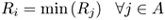 Here A is the set of all routes from source to destination.  The major drawback with this scheme is that the use of summation of the remaining  energy of the nodes as a metric  selects the path which has more remaining  energy on an average for all of its nodes rather than for individual  nodes. This may lead to a condition as shown in  Figure 4.2.18, where Route 1 is selected in spite of some of its nodes having  less battery capacity compared to the nodes of Route 2.In  Figure 4.2.18, "Node x(y)" denotes node x with y equal to the value of the function   for the node x at the time instant  t. Although  the battery capacity for node 3 is too little,  the path containing  node 3 is selected for a connection from source to destination  because Route 1 has lesser battery cost due to the other nodes in the path.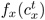 Figure 4.2.18. Illustrating the disadvantage of minimum-cost  routing.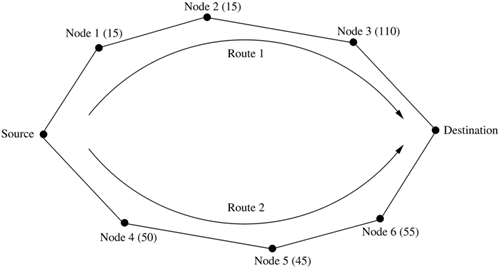 The algorithm  works well when all the nodes have higher battery capacity, but because the network nodes have almost drained their battery charges, some discharge control mechanisms  are required  to ensure uniform drainage  from the batteries. The main advantage  of this algorithm  is that the metrics used can be directly  incorporated in the routing protocol.Min-Max  Battery Cost RoutingThe objective  function of the min-max  battery cost routing (MMBCR) algorithm  is to make sure that route selection is done based on the battery capacity of all the individual  nodes. Hence, the battery cost is defined as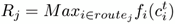 Therefore, the desired route is given by R i   = Min(R j , j   A) where A is the set containing  all possible routes. A variant  of this routing algorithm  minimizes  the maximum  cost after routing N packets to the destination  or after a time period of t seconds. This tries to postpone the first node failure,  which ultimately  leads to a longer network lifetime.  This algorithm  ensures uniform discharge from the batteries. A closer look at it reveals  that the path chosen does not ensure minimum  transmission  power and hence rapidly reduces the lifetime  of all the nodes.Conditional  Min-Max  Battery Cost Routing:In order to solve the contradictory issues that exist in the algorithms  previously mentioned,  instead of using the battery cost, conditional min-max  battery cost routing (CMMBCR) considers the battery capacity directly. A threshold value γ is defined for the remaining  battery capacity of the nodes. Only those paths that have sufficiently  higher capacity for all their nodes compared to the threshold  participate  in the routing algorithm.  Once the competing  routes are decided, the usual MTPR algorithm is applied on them so as to choose the path with minimum  total transmission  power. The battery capacity of route j  at time t is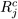 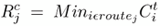 Any route j can participate  in the routing process only if  .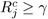 Minimum  Energy Disjoint  Path RoutingSrinivas  and Modiano have proposed minimum  energy disjoint  path routing for two cases: (a) node disjoint  case and (b) link disjoint  case. The important  need for having disjoint  paths in wireless  networks, especially  in ad hoc wireless  networks, is because of the need for reliable  packet transmission and energy efficiency.  Ad hoc networks  are highly  unreliable  due to the mobility  of nodes and hence the probability  of link failure is quite high in such networks. This problem can be overcome by means of link disjoint  routing. Also, since the ad hoc nodes have stringent  battery constraints,  node disjoint routing considerably increases  the lifetime  of the network by choosing different routes for transmitting  packets at different  points of time. The routing schemes assume that the topology is known a priori in the form of an energy-cost  graph. The authors have proposed optimal algorithms  for finding minimum energy disjoint  paths and nodes in polynomial  time of O(kN3) and O(kN5), where N is the number of nodes in the network. They have also proposed a number of sub- optimal heuristics  which have a run-time  of O(kN2). The authors have also proposed a distributed  version of the optimal algorithms.Localized  Power-Aware Routing  TechniquesThe aim of this routing protocol is to find the shortest route to the destination  so as to increase the net lifetime  of the power source (battery), using localized algorithms.  Local algorithms  are distributed  greedy algorithms  that try to achieve  a global objective  based on the information  available  locally at the node. In this section, we will look into one of the power-cost-aware  routing protocols proposed by Stojmenovic  and Lin in [29]. This protocol is based on the basic principle  that, by placing intermediate  nodes at the desired location between two nodes separated by a distance d, the transmission  power can be made proportional to the distance d rather than dα  [25], where α ≥ 2. The protocol tries to find the route that minimizes  the total power needed, which increases  the battery lifetime.  The protocol is designed to satisfy the following main objectives:• Use of location  dependent routing:  The distance between the nodes is a vital piece of information  that has to be taken into account to minimize  the energy required for each routing task. The location  of the nodes can be obtained by the methods specified  below:Using the global positioning  system (GPS), the location of the nodes can be obtained by using the information  obtained from the satellite.Receiving  control messages from the neighbors  at regular  intervals  and observing the signal strengths obtained  at different  points of time provides the data about their distance from the node concerned. • The routing protocol must be loop-free. This is to ensure that the path selected uses minimum  power for transmission.• When shortest path routing is applied  to a graph, it may so happen that the same node is involved  in several routing tasks. This eventually  decreases the lifetime  of that node. The protocol must distribute  the traffic load so as to avoid this problem.• The routing protocol must be designed in such a way to reduce the amount of information  exchanged  among the nodes, since communication  incurs loss of energy. Increase in the number of communication  tasks also increases  the traffic in the network, which results in loss of data, retransmissions,  and hence more energy consumption.  The number of communication  tasks can be decreased by avoiding  centralized  algorithms  and avoiding  maintenance  of large routing tables.• Selection of routes must be flexible  and should try to avoid memorizing  past traffic or the routes, thereby avoiding  large storage.• Another main objective  is to achieve  maximum  packet delivery for dense networks.• Adaptation of the routing algorithm  to the continuous  topological changes is important  as far as ad hoc wireless  networks  are concerned.The algorithm  is aimed at selecting  a single path for a particular  routing task which guarantees  delivery  of packets. This is due to the mobile nature of the nodes in the ad hoc wireless  networks  which leads to frequent topological changes. Two nodes are said to be connected neighbors if and only if they satisfy the condition given below: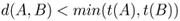 where t(x) and d(A, B) denote the transmission  range of the node x and the distance between nodes A and B, respectively.  Min-power-graphs  are built using this equation. If t(x) is same for all values  of x, x    set of nodes, then the graph is said to be a unit graph. Before going into its details, we will discuss the model used in describing  the properties.• The power needed for transmitting and receiving  is assumed to be  u(d)= adα  + c where c is a constant dependent on the energy spent on processing for encoding and decoding. The parameter a is adjusted according to the physical environment.• When sender S sends packets directly  to the destination  D, let the distance between nodes S and D be given by |SD| = d. If the packets traverse through an intermediate node A, let |SA| = x and |AD| = d - x. Let the intermediate node be placed at any arbitrary location. The following properties hold for the prescribed model:Lemma 1: There always exists an intermediate node A between source S and destination D which reduces the energy consumption if packets from S destined to D are routed through it when the condition d > (c/(α(1 - 21-α)))1/α  holds. Maximum power saving is achieved when A is placed exactly in the midpoint of SD.Lemma 2: If d > (c/(α(1 - 21-α)))1/α, then by dividing SD into n equal intervals,  n being the nearest integer to d(α(α - 1)/c1/α), maximum  power saving can be obtained. The minimal  power is then given by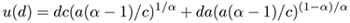 First we discuss a power-saving algorithm, then a cost-saving algorithm,  and finally  an efficient  power-cost saving algorithm  derived from the previous two algorithms.Power-Saving  Localized  Routing  (SP-Power) Algorithm:The centralized  version of the above algorithm  can be effected by using Dijkstra's  single-source  shortest weighted  path algorithm,  where the edge weight  is u(d) = adα  + c. This is referred to as the SP-power algorithm. Now the corresponding localized  algorithm  is as follows.Power Calculation: Now we will calculate  the power required to transmit  a packet from node B (source or intermediate  node) to node D. Let node A be the neighbor  of B and let |AB| = r, |BD| = d, and |AD| = s. The power needed to transmit  from node B to node A is u(r) = arα+c. Assuming that the power required for the rest of the transmissions  (v(s)) in the network is uniformly distributed,  by applying  the above Lemma 2 we have 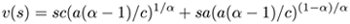 The power-saving  localized  routing algorithm from source S to destination  D is given below.Step 1: Let A := S.  Step 2: Let B := A.Step 3: Each node B, which may be a source or intermediate node, will select one of its neighbors  A so as to minimize  the power p(B, A)=u(r) + tv(s) and sends the message to neighbor node A.Step 4: Steps 2 and 3 are repeated until the destination  is reached, that is, A = D, or the delivery  has failed,  in which case A = B.Cost-Saving  Localized  Routing  (SP-Cost) Algorithm:This algorithm  is based on the relation  f(A) = 1/g(A), where f(A) is the cost of node A, and g(A) denotes the lifetime  of the node A, normalized  to be in the interval  (0, 1). The localized  version of this algorithm  under constant power is mentioned  below.Cost Calculation: The total cost c(A) incurred when a packet moves from node B to node D via intermed iate  node A is the sum of the node's cost f(A) =1/g(A) and the estimated  cost of the route from node A to node D. This cost f(A) of the neighbor  node A holding the packet is known to node B. The cost of the nodes in the rest of the path is proportional to the number of hops between nodes A and D, which is in turn proportional to the distance s = |AD| between nodes A and D, and inversely  proportional to the transmission  radius R. Thus the cost f(A) is ts/R, where t is a constant. Hence, the total cost can be considered to be c(A) = ts/R + f(A) or c(A) = tsf(A)/R. The cost-saving localized routing algorithm  from source S to destination  D is given below.Step 1: Let A := S.Step 2: Let B := A.Step 3: Let each node B, which may be a source or intermediate node, select the neighbor  node A that minimizes  the cost c(A). If node D is one of the neighbors, send the message to node D, else send it to node A.Step 4: Steps 2 and 3 are repeated till the destination  is reached, that is, A = D, or the delivery  has failed,  in which case A = B.Power-Cost-Saving  Localized  Routing  AlgorithmIn order to arrive at the power-cost algorithm,  the power-cost of sending a message from node B to its neighbor node A must be known, which can bepower-cost(B, A) = f(A)u(r), where |AB| = r, or power-cost(B, A) = αu(r) + βf(A),where a and β are constants. Depending  on which factor is used, either sum or product, the power-cost-saving  localized  routing algorithm  from source S to destination  D can be represented  as SP-Power*Cost or SP-Power + Cost algorithm.Step 1: Let A := S. Step 2: Let B := A.Step 3: Let each node B, which may be a source or intermediate node, select the neighbor node A that minimizes the value pc(B, A) = power-cost(B,  A)+v(s)f'(A). Send the message to A.Step 4: Steps 2 and 3 are repeated till the destination  is reached, that is, A = D, or the delivery  has failed,  in which case A = B.Energy-Efficie nt  Ad Hoc Wireless Networks Design Algorithm:In ad hoc wireless  networks, cluster formation  is done to provide better local coordination,  hierarchical  addressing, and better scheduling  of resources. Such cluster formations  involve  distributed  identification of a cluster-head  that has the responsibilities  of internal  coordination  and scheduling.  Inter-cluster communication is achieved  through cluster gateway  nodes. In a power-constrained  network, the additional  responsibilities  deplete the energy reserve of the cluster-head  faster than the other nodes in the cluster. This results in the constant change of the cluster-heads  and inefficient  topology. We will now discuss an energy-efficient  network design algorithm  called ad hoc network design algorithm  (ANDA),  which tries to maximize  the network lifetime  for a static network where cluster-heads  are known a priori. The basic idea used in this protocol is that the cluster-heads  dynamically  adjust the power level;  and hence, the cluster size varies based on the remaining  battery charge. Thus energy is uniformly drained from the cluster-heads,  which in turn increases  the lifetime  of the network.Let S C  and S N  be the set of cluster-heads  and the set of member nodes in the network, respectively.  Assuming  that the cluster-heads  are known a priori and fixed• Covering: This function tries to find an optimal coverage for all cluster-heads. The algorithm  states that all the nodes choose one among the set of cluster- heads that projects maximum  lifetime.  The resulting  network configuration guarantees  minimum  energy consumption.• Reconfiguration: Finding an appropriate time for the network reconfiguration is a crucial task. It is dependent on the remaining  energy of the cluster-heads. Assuming  all nodes have the same energy initially  and they select their cluster- heads based on the covering algorithm  specified  above, now after a time period t from the last reconfiguration,  the remaining  energy at the cluster-heads after a time interval  t is given by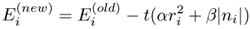 where E i   (i = 1, ..., C) indicates  the remaining  energy at the cluster-head  i; α and β are constant weighting  factors; ri   is the radius of coverage of the cluster- head; and n i   denotes the number of nodes under the cluster-head  i. The function covering is performed  on the nodes again to assign them to the corresponding cluster-heads.  Thus, a load-balancing  approach of nodes is carried out in the network to increase the network lifetime.Determination  of Critical  Transmission  Range:A centralized  algorithm  that calculates  the minimum power level for each node that is required  to maintain  network connectivity based on the global information  from all the nodes. This minimum  value of the node's transmission  range is termed the critical transmission  range. This algorithm aims at finding  the transmission  range for each of the nodes which acts as a tradeoff between increasing  the network connectivity,  the spatial reusability,  and the battery-life  extension.  The optimal value of the reception range depends on the following  factors:• Mobility:  Due to the mobile nature of ad hoc wireless  networks, the links are frequently  formed and broken. This greatly  affects the optimum range to be considered.• Propagation models: Different  fading mechanisms  exist, some of which are frequency-dependent.  The propagation model that results from these mechanisms  has been developed  for different  network operational  conditions such as atmospheric  conditions and man-made  obstacles. The use of an appropriate propagation model can help in studying the changes required in the physical layer under different  environmental  conditions.• Power level:  The larger the power level,  the larger is the transmission  range covered. This leads to faster depletion  of the battery charge and hence reduces the lifetime  of the node.• Antenna configuration:  Another  factor to be considered is how the power is spatially  distributed,  which actually  depends on the antenna  model used. The problem is to find the critical  transmission  range for each of the nodes so that the network remains  connected. But finding  nodes within the transmission range is unpredictable  due to node mobility.  Some mobility  model has to be assumed, to simulate  the changing  topology. This model can be viewed  as a set of snapshots which represent the location of the mobile, separated by a small time interval.  The authors prove that most of the results discussed are not sensitive  to the mobility  pattern under consideration.  Since the topology keeps changing,  maintaining  the same power level for all the nodes. The network can be represented  as a graph G(v, e) with v vertices  and e edges. The links of a network are divided into two types: essential  links which are necessary to maintain  a fully connected network, and the rest of the links that form the set of redundant links. Nodes a and b are said to be direct neighbors of one another, if and only if the only closest node to a is b, and vice versa. Now the problem can be stated as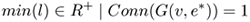 where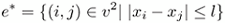 where xi   denotes the location of node i, l is the transmission  range, and Conn(G) is the connectivity  of the graph, which is the ratio of the number of pairs of the nodes that are connected to the maximum  number of such possible connections. It varies between 0 and 1. A link between two nodes i and j is said to be a critical  link (CL) if the removal of the link leaves the network partitioned.  It is the link between  two direct neighbors that determines  the critical range. Thus, the direct neighbors can communicate  without  any nodes' intervention,  as shown in  Figure 4.2.19. (a, b), (b, c), and (c, d) are direct neighbors where as (b,d) is not, as c acts as a link between them. From this, a direct neighbor graph (DNG) G d   is created.Figure 4.2.19. A sample network.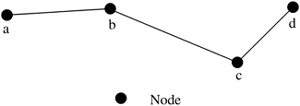 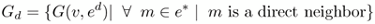 Now the problem of finding  a critical  link is the same as finding  the longest link in DNG. On removing  the loops in DNG, which can be done by deleting  the links  in increasing  order of their lengths without  affecting  the network connectivity,  CL can be found. The edges of DNG are a subset of e*. A minimum spanning tree (MST) of the graph G that covers all the network nodes and aims at minimizing  some link value can be used to construct DNG. This is given by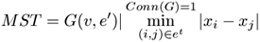 where et  is the set of edges that provides network connectivity  and represents the minimum  sum of the graph edge lengths. It is also the subset of the direct neighbor  set ed. Thus, by creating  the DNG graph and applying  MST algorithm for the graph, the critical  link of the graph of the network can be found. This value of CL gives the critical  range and hence the optimal power level for the corresponding nodes.4.2.5.3 Higher Layer SolutionsThis section describes some of the power-aware  techniques  handled at the TCP/IP and the application  layers of the protocol stack. The protocols used at these layers incorporate in them power control and energy conservation.Congestion  Control and Transmission  Policies  at the TCP/IP Layer:Due to the mobile nature of ad hoc wireless  networks  and the absence of the central coordinator such as a base station, the links are highly  error-prone, which results in a large number of retransmissions,  which in turn constantly invokes congestion control mechanisms.  This kind of a situation  is highly intolerable  in the case of ad hoc wireless  networks  because of the limited  energy source. Protocols at the TCP layer have to take into account the energy reserve while  allowing  retransmissions.  Some of the suggestions are listed below.• The number of retransmissions  can be considerably  reduced by making  a few modifications  in the error-control protocols at the TCP/IP layer, such as selective  retransmissions  and explicit  loss notification  (ELN), which try to differentiate  between congestion and other types of losses.• Error correlation  greatly affects the energy conservation of ad hoc wireless networks. TCP layer protocols that take into consideration  error bursts and backing off, which result in energy efficiency  of the system, can be used.• If the packets are not received, a probe cycle may be initiated  by exchanging some probe messages with the transmitter  rather than using congestion control algorithms  directly. This achieves  higher throughput  while  consuming less energy due to reduced traffic in the network.OS/Middleware   and Application  Layer SolutionsA quadratic  relationship  exists between power and voltage. Circuit  speed reduction can be done which reduces significantly  the power consumed at the node. This can be compensated by implementing  parallelism  and pipelining. Thus, the throughput  can be increased  for a small value of energy consumption. There exist some sporadic events that are triggered  by external  events. Hence, the system can be shut down during the period of inactivity.At the application  layer,  protocols such as advanced configuration  and power interface  (ACPI) and power management  tools such as power monitor are developed to assist programmers  in creating  power-efficient  applications.  Using proxy servers results in traffic redirection  or reduction in traffic, such as in multimedia  where video quality may be scaled down and audio sent, and in redirecting  local traffic when it arrives  along with the network traffic. This results in a huge amount of energy conservation.  Some energy-conserving metrics  can also be used in database design such as energy per transaction.  In the context of multimedia,  energy conservation  can be achieved  by reducing the number of bits in the compressed video and by transmitting  only selected information.  Multimedia  traffic consumes a large amount of energy in ad hoc wireless  systems.4.2.6 SYSTEM POWER MANAGEMENT SCHEMESThis section deals with power control in the peripherals and the processor of nodes in an ad hoc wireless  network. Efficient design of the hardware brings about significant  reduction in the power consumed. This can be effected by operating some of the peripheral devices in power-saving  mode by turning  them off under idle conditions. System power consists of the power used by all hardware  units of the node. This power can be conserved significantly  by applying  the following  schemes:• Processor power management  schemes• Device power management  schemes4.2.6.1 Processor Power Management SchemesProcessor power management  schemes deal with techniques  that try to reduce the power consumed by the processor, such as reducing the number of calculations  performed. In this section, we discuss some of the power management  techniques  that are applied at the hardware level when there is a request from the higher layers.Power-Saving  Modes:The nodes in an ad hoc wireless  network consume a substantial  amount of power even when they are in an idle state since they keep listening  to the channel,  awaiting  request packets from the neighbors. In order to avoid this, the nodes are switched  off during idle conditions and switched on only when there is an arrival  of a request packet. This primarily  has two advantages:  reducing thewastage in power consumed when the node is in the listen mode, and providing idle time for the batteries  of the node to recover charges. Since the arrival  of request packets is not known a priori, it becomes difficult  to calculate  the time duration for which the node has to be switched  off. One solution to this problem suggested in calculates  the node's switch-off time based on the quality  of service (QoS) requirements.  An assumption made in these systems is that the battery subsystem of the node can be remotely powered on by means of a wake- up signal that is based on RF tag technology.  RF tags are used as transponders for remote localization, activation, and identification n of objects within a short range. Hard QoS requirements make the node stay active most of the time. This results in high consumption of the battery charge. A distributed  technique  in which a sleep pattern is selected by the power source, that is, the node selects different  timeout  values (duration  of sleep) depending on the traffic delay and the remaining  charge of the battery. The model used assumes that {1, ..., L} are the sleep states, with L corresponding to the fully active state, while  0 corresponds to the deep sleep state. The deeper the sleep state of the node, the longer is the lifetime  of the battery, and the larger is the delay encountered  in packet transmission  or reception. To implement  the remote activation  of the nodes, a switch called remote activated  switch (RAS) is used, as shown in  Figure 4.2.20. As soon as the node enters the idle state, it is switched off by the RAS switch. The receiver  ofthe RAS switch still listens to the channel.  It is designed  to be either fully passive or powered by the battery. The remote neighbors  send the wake-upsignal and a sequence. The receiver,  on receiving  the wake-up signal,  detects the sequence. The logic circuit compares it with the standard sequence for the node. It switches on the node only if both the sequences match.Figure 4.2.20. Remote activated switch.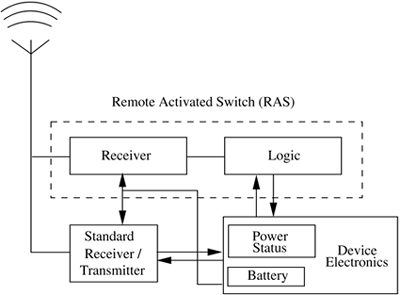 We now discuss a power management scheme using RAS which exploits  the aforementioned  technique  of switching  off the nodes. The model used in this scheme assumes the following:• {1, ..., L} are the sleep states, where L is the fully  active state.• Let the power consumption when the node is in one of the sleep states be denoted by P i (i = 1, ..., L) and the corresponding delay overhead be givenby W i (i = 1, ..., L-1), where P 1   > P 2  > ... > P L  and W 1   >W 2   > ... > W L -1 .• Let  be the power spent on the transition  from state l (l=1, ..., L-1) to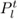 state L, and Z l   be the minimum  time that a node has to stay in a state in order to achieve  a positive energy gain. The value of sleep time Z l   in state l is given by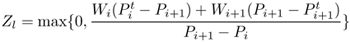 • The nodes select the sleep patterns   based on the constraint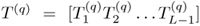 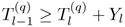 where q = {1, ..., Q}, Yl   is the system parameter  greater than Z l   and the value of Q depends on the battery status and QoS requirement.• Any node currently  in state l wakes up if and only if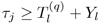 where τ j   is the time spent by the node in state j. The power management  scheme using RAS is shown in  Figure 4.2.21. The figure shows the steps followed  by transmitters  and receivers  that use this scheme.Figure 4.2.21. Power management scheme using remote activated switch.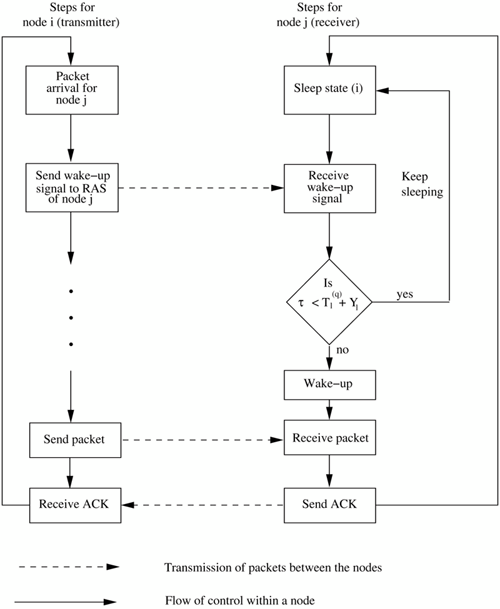 Power-Aware Multi-Access  Signaling :Power-aware multi-access signaling (PAMAS) is another approach for determining  the time duration for which the node should be turned off. This scheme suggests the addition of a separate signaling channel in the MACA protocol. The RTS-CTS signaling takes place in this separate channel, which determines the time period for which the node has to be powered off. The algorithm is divided into two parts:Addition of separate signaling channel: This can be explained through a state diagram as shown in Figure 4.2.22. A node can be in any one of the six states represented within the boxes. The algorithm for the MAC layer using PAMAS is described below. Initially, when a node neither transmits nor receives packets, it stays in the idle state.• Packet transmission:As soon as the node gets a packet for transmission,  it transmits  an RTS and enters the Await CTS state.– If it does not receive the CTS, it enters the binary exponential  back-off (BEB) state. A node also enters the BEB state if it hears a busy tone when a neighboring node which is actively transmitting  sends a busy tone in the control channel.After receiving  the CTS, it enters the Transmit packet state and starts transmitting  the packet.• Packet reception:– As soon as a node receives  an RTS, it sends a CTS back to the sender and enters the Await packetstate,  only if no other neighboring  nodes exist in the Await CTS or Transmit packet state.– If packets arrive on time, the node enters the Receive packet state and starts receiving  the packets.– If the packet does not arrive on time, the node enters the idle state again.Figure 4.2.22. PAMAS protocol.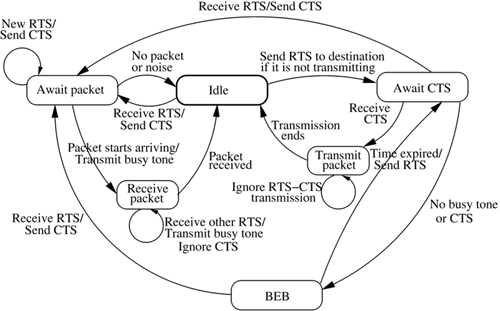 Powering off the radios: We now discuss the conditions  under which the node enters the power-off mode:• Condition 1: The node has no packets for transmission.• Condition 2: A neighbor node is transmitting  or receiving  packets, that is, the channel is busy.The following  protocol is carried out by each node to decide on the duration for which it should be powered off. When the node has packets to be transmitted, but the channel is occupied by one of its neighbors, it knows when the neighbor finishes  transmission  and the channel becomes free for use. If the neighbor takes t1   seconds to finish its transmission,  then the time for which the node should be powered off is t1   sec. When the node powers on again and hears on-going transmission  started by some other node, it again goes back to the sleep state. The time (t2 ) for which it remains  so is based on an additional  feature  that has been added to the protocol which is described as follows. As soon as the node wakes up and has packets to send, it sends a probe packet t_probe(l) to all its neighbors  on the control channel,  where l is the maximum  packet length.  If transmitters  exist whose transmissions  are expected to end in the time period (l/2, l), they respond to the probe packet, with a t_probe_response(t)  packet, where t is the duration for which the transmission  is expected to last. The node, on receiving  these packets, decides on the power-off time. The t_probe_response messages may collide with other packets. In such cases, the receiver  probes the channel at different intervals  of time to receive  the probe response packet, that is, if the node hears a collision  in the interval  (t1 , t2 ), it turns itself off for a time period of t1 . This is to enable power saving during the probing of the channel and also to ensure there are no packet losses. When the node has a packet to transmit,  as soon as it powers on, it sends an RTS on the control channel. All the nodes that undergo transmission or reception send a busy tone on the control channel.  If there is a collision, the node probes the channel as before. It then remains powered off for the time period min(t,  r), where t and r are the times when the last transmitter  and last receiver  finished  its transmission  and reception, respectively. In all the above cases, if the probe message gets collided, the node stays powered on all the time.An on-demand power management strategy in which the decision on the duration of nodes' sleep time is based on the traffic load in the network.  Figure 4.2.23 explains the working of this power management  strategy. As shown in the figure, every node in the ad hoc wireless network can be in either one of the two modes: power-saving  mode (PSM) and active mode (AM). In the AM, the node remains  awake and can transmit  and receive  packets. But in PSM, the node remains  in the sleep state and wakes up periodically  to check for messages. The transition  from PSM to AM is triggered by communication events such as routing messages, and the reverse transition  is triggered  by the expiration  of timers  called keep-alive  timers. The timer value is calculated  based on the type of packet received  recently.  For example,  a route update message does not set the timer value and hence does not trigger  a transition  of the node to active state. But an RREQ packet is used in setting the timer value. Different  packet types set the timers with different  values. The PSM of the neighboring  nodes, which can be obtained through the Hello packet, also influences  the timer value of a node. It has been proven that by choosing an appropriate sleep time for nodes based on the timers, a balance in the trade-off between the packet delay, energy consumption, and throughput  can be attained.Figure 4.2.23. Illustration of on-demand power management.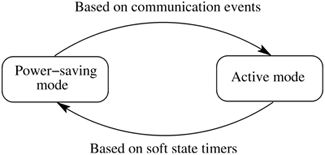 4.2.6.2 Device Power Management SchemesSome of the major consumers of power in ad hoc wireless networks are the hardware devices present in the nodes. Various schemes have been proposed in the design of hardware that minimize  the power consumption.Low-Power Design  of HardwareLow-power design of hardware results in a significant improvement in the energy conservation.  Some of the low-power design suggestions include varying clock speed CPUs, disk spin down, and flash memory.  We now look into some of the sources of power consumption in the ad hoc wireless networks and the corresponding solutions to reduce power consumption.• Major sources of power consumption in ad hoc wireless networks are the transmitters and receivers of the communication module. The design of transceivers has a significant effect on the power consumption.  Hence, great care must be taken while designing them. Switching off various units of the Hardware while idling reduces the energy consumption.  Instead of switching off fully, different stages may be followed in each of which there exists a different power requirement.• The main hardware of a mobile node, in general,  consists of the LCD display, DRAM, CD ROM drive, CPU, wireless  interface  card (in the case of a computer), and I/O subsystems. The percentage of power consumed by some of these components is shown in  Figure 4.2.24. The section that follows will give a brief overview  of the various means of power consumption and some effective solutions  suggested for low-power  design of the hardware devices.Figure 4.2.24. Power consumed by various units of hardware.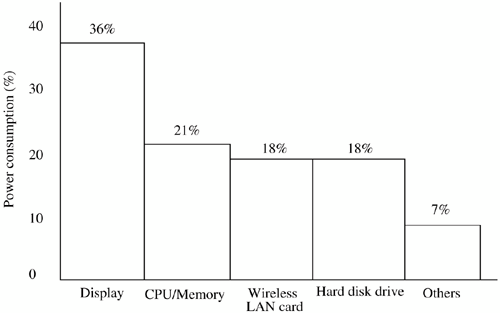 CPU Power ConsumptionThe energy required for the CPU operation depends largely on the clock frequency (F). As the clock rate increases, frequent switching of the logic gates between different voltage levels (V), that is, the ground voltage and the peak voltage, takes place, which leads to higher power consumption. Another effect that significantly influences the CPU power consumption is the chaining of transistors. The larger the capacitance (C) of these transistors, the higher  the energy required.  Hence, the total power required by the CPU is proportional to CV2F. The solution suggested is as follows:• The parameter C can be set during the chip design.• The values of F and V can be set dynamically at run-time which, along with power-aware  CPU scheduling policies, reduces the power consumption significantly.Power-Aware CPU Scheduling:A small reduction in the value of the voltage V produces a quadratic reduction in the power consumed. This is the motivation behind the power-reduction techniques. But the voltage V cannot be reduced until the clock rate is reduced. Some of the approaches to reduce the clock rate given below. The CPU utilization can be balanced between peak usage and idle periods. Idle periods or sleep times can be classified in to hard or soft sleep times. Hard sleep times are unavoidable and result in compulsory idle times, whereas the soft idle times are those which can be delayed to a maximum extent possible. These two kinds of sleep times must be taken into account while balancing the CPU activities.  The following algorithms suggest a few methods to calculate the CPU clock cycle time:•OPT algorithm:  This algorithm works under the ideal condition that future activities and CPU usages are known a priori and so the system can adjust its CPU clock rate accordingly and so maximum reduction in power consumption can be obtained by balancing the periods of activities.  Though this algorithm remains unrealistic, it can be used as a benchmark for other algorithms.• FUTURE algorithm:  The basic principle behind the FUTURE algorithm is similar to that of OPT, the only difference being the window used for prediction. In the FUTURE algorithm, optimizations are made over a small window. Hence, it is realizable in a practical wireless environment.• PAST algorithm:  Rather than peering into the future, this algorithm looks into the past and decides the clock rate. It is highly unreliable because it sees the past and assumes the future with some probability. The window size on which these algorithms work acts as a trade-off between power consumption and response times. Hard Disk Drive (HDD) Power Consumption:As mentioned earlier,  the basic source for power consumption in hard disks is the disk spin. Various approaches have been suggested for turning off the drives and to bring down the speed of spinning.  We now see how the spin-down can be performed on the disk drives.• By using historical data: One method suggested is based on the traces of disk usage collected over a long period of time. By analyzing various spin-down thresholds, an optimal value for threshold has to be agreed upon, which acts as a balance between the two contradictory requirements of reducing power consumption and reducing the access delays.• Spin-up/spin-down policies: Some of the policies used in deciding the time at which the hard disk speed has to be varied are given below.– Optimal-optimal policy: According to this policy, by having a complete knowledge of the future, the optimal values for spin-down can be obtained. This tells when the disk has to be spun down to obtain maximum efficiency, and when the disk has to be spun up to get ready for the next disk operation. This is an unrealistic policy.– Threshold-demand policy: This algorithm forces spin-down of the disk only after attaining a certain threshold value.  But the spin-up takes place only if there exists a request for the disk.– Predictive-predictive policy: Both the spin-up and spin-down time values are predicted based on the past values.The power required to transmit  a packet from node A to node B is inversely proportional to the nthpower of the distance (d) between them, that is,  , where  n varies from 2 to 4 depending on the distance and terrain between the nodes. A successful transmission  from node n i   to node n j   requires the signal to   noise ratio (SNR)  of the node j to be greater  than a specific threshold value This can be mathematically  represented, which shows that for a successful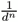 .This can be mathematically  represented, which shows that for a successfultransmission,  the SNR at receiver  noden j   given by SNR j   must satisfy thecondition: